Geometriya fani rivojiga hissa qo‘shgan allomalarimizni belgilang.A) Muhammad Muso al-Xorazmiy, Ahmad Farg‘oniy, Abu Rayhon Beruniy, Mirzo Ulug‘bekB) Muhammad Muso al-Xorazmiy, Ahmad Farg‘oniy, Jaloliddin Rumiy, Muhammadsharif Gulxaniy;C) Muhammad Muso al-Xorazmiy, Mirzo Adulqodir Bedil,Xulio Galles, Mirzo Ulug‘bek;D) Muhammad Muso al- Xorazmiy, Munavvarqori Abdirashidxonov, Abu Rayhon Beruniy, Mirzo Ulug‘bek;2-sinf matematika darsligining mualliflarini aniqlang.A) N.Abdurahmonova, L.O‘rinboyevaB) S.Burxonov, O‘.Xudoyorov, Q.Norqulova.C) M.Ahmedova, N. Abdurahmonova, M.Jumayev;D) N.U.Bikbayeva;Vaqt miqdori va uning o‘lchov birliklari bilan asosiy tanishuv nechanchi sinfdan amalga oshiriladi?A) 1-sinfdan B) 2-sinfdanC) 3-sinfdanD) 4-sinfdanOg‘zaki hisoblashlarning asosiy ko‘nikmalari nechanchi sinflarda shakllanadi?A) 1-2-sinflarda B) 2-3-sinflardaC) 3-4- sinflardaD) 2-4-sinflardaMatematika fani o‘qituvchilari individual holatda turli pedagogik texnologiyalar hamda interfaol metodlar bo‘yicha dars ishlanmalarini yaratishlari mumkinmi? A) Yo‘q, mumkin emas;B) Ha, mumkin ; C) Faqat maktab direktori tasdiqlagan holatda yaratish mumkin; D) O‘quv yilining 1-yarim yilligida mumkin;O‘qitish vositalarini har xil tabiatli modellarning to‘plamlari sifatida asosan ikki sinfga bo‘lish mumkin. Ular qaysilar?A) Ideal modellar sinfi va material-predmetlar modeli;B) Geometrik modellar sinfi va algebraik predmetlar modeli;C) Ideal modellar sinfi va algebraik predmetlar modeli;D) Geometrik modellar sinfi va material-predmetlar modeli3-sinf matematika darsligining mualliflarini aniqlang.A) N.Abdurahmonova, L.O‘rinboyevaB) S.Burxonov, O‘.Xudoyorov, Q.Norqulova.C) M.Ahmedova, N. Abdurahmonova, M.Jumayev;D) N.U.Bikbayeva;Boshlang‘ich sinflarda “Vaqt o‘lchovlari” mavzusida dastlab qaysi birliklar o‘rgatiladi?A) hafta, oy, yilB) sekund, minut, soatC) minut, soat, sutka   D) soat, sutka, oyOg‘zaki va yozma hisoblashlar boshlang‘ich sinf matematika darsligidan qanday o‘rin olgan?A) 1-2-sinflardagi deyarli barcha mavzulardanB) 2-3-sinflardagi deyarli barcha mavzulardan,C) 3-4- sinflardagi deyarli barcha mavzulardan,D) 1-4-sinflardagi deyarli barcha mavzulardan.4-sinf matematika darsligining mualliflarini aniqlang.A) N.Abdurahmonova, L.O‘rinboyevaB)S.Burxonov, O‘.Xudoyorov, Q.Norqulova.C) M.Ahmedova, N. Abdurahmonova, M.Jumayev;D) N.U.Bikbayeva;Matematika o‘qitish natijalarini nazorat qilishning eng afzal va tejamli metodini ko‘rsating? A) suhbat; B) yozma ish; C) savol-javob;  D) test;Boshlang‘ich sinflar o`rgatiladigan asosiy miqdorlarni aniqlang.A) Uzunlik, jismning massasi va hajmi; B) Vaqt, uzunlik, figuraning yuzi; C) Hajm, uzunlik;D) Barcha javoblar to‘g‘ri;Murakkab masalalarni algebraik usul bilan yechish asosan nechanchi sinfdan boshlanadi?A) 4-sinfdan  B) 3-sinfdan  C) 2-sinfdan	D) 1-sinfdanOdatdagi sharoitda kuzatish natijalarini tegishlicha qayd qilish bilan pedagogik jarayonni bevosita maqsadga yo‘naltirilgan holda idrok qilish bu?A) Eksperiment metodi B) Ilg‘or tajriba metodi C) Maqsadli izlanish metodi D) Kuzatish metodiMatematika darslarida o‘quvchilarning mustaqil ishlari qanday kuzatish turiga kiradi?A) O‘quvchilarni o‘rganish B) Bevosita kuzatish C) Sodda kuzatish D) Tanlanma kuzatishButun nomanfiy sonlar ustida nomerlashni o‘rganish boshlang’ich sinflarda necha yil o‘rganiladi?A) Faqat 1 sinfda B) 4 yil  C) 4 sinfda D) 2 yilO‘quv hujjatlari nima?A) O‘qishga tegishli hamma hujjatlar B) Daftar, kitob, qalam, ruchka  C) Yozma ishlar, testlar, jurnal  D) O‘quv reja, dastur, jurnal, hisobotlarO‘quvchilar bilan aloqa o‘rnatishda, ular bilan bemalol, erkin muloqotda bo‘lish imkoniyati qaysi metodda ko‘proq?A) Kuzatish  B) Eksperiment C) Suhbat  D) AnketalashtirishBoshlang‘ich matematika kursining asosiy vazifalari nimalardan iborat?A) Matematika o‘qitishning turmush bilan bog‘lanishiB) Nazariy va amaliy bilimlar berilishiC) Misol va masalalar yechishga o‘rgatishD) Ta’limiy, tarbiyaviy, amaliy vazifalarni hal qiladiMatematika o‘qitishda eng asosiy ta’limiy vazifa?A) Misol va masalalar natijasini to‘g‘ri topishB) Nazariy va amaliy bilimlar berilishiC) Hisoblash, o‘lchash, grafik ko‘nikmalarning aniq sistemasini hosil qilishD) Zarur kitobga oid bilimlar berish O‘quvchilarni matematikani o‘rganishga tayyorlashda bajariladigan analiz, sintez, taqqoslash, umumlashtirish, klassifikasiyalash kabi aqliy operatsiyalar bolalarning qanday xususiyatlariga qaratilgan bo‘ladi?A) Tasavvurni rivojlantirishB) Xotirani rivojlantirishC) Matematik nutqni rivojlantirishD) Tafakkurni rivojlantirishBoshlang‘ich matematika kursi tuzilishi jihatidan qaysi materiallarni o‘z ichiga oladi?A) Son, raqam, chizmalar, amallarB) Tenglamalar, tengsizliklar, misol va masalalarC) Arifmetika, algebra va geometriya elementlariD) O‘nlik, yuzlik, minglik, ko‘p xonali sonlarO‘quv materiallari dasturda qay tarzda joylashishi mumkin?A) Turli tarzda B) 3 turli ko‘rinishda C) Kvadratik va konsentrik D) Chiziqli yoki konsentrikBoshlang‘ich sinf matematika dasturida qaysi konsentrlarni o‘rganish ko‘zda tutilgan?A) o‘n, yuz, ming, millionlar  B) Birlar, o‘nlar, yuzlar C) o‘n ming, yuz ming, million D) O‘nlik, yuzlik, minglik, ko‘p xonali sonlarNatural sonlar, nol, to‘rt arifmetik amal, ulushlar, ismli sonlar va ular ustida amallar–bular?A) 1-4 sinf materiallari  B) Asosiy matematik tushunchalar C) Arifmetik amallarD) Arifmetikaning elementar ma’lumotlari uyushmasiArifmetik amallarning muhim xossalari va ulardan kelib chiqadigan natijalar bilan tanishish asosida qanday bilimlarni o‘zlashtirish imkoni vujudga keladi?A) Ko‘nikma va malakalar B) Tasavvurlar C) Konkret D) Hisoblash usullariHisoblash usullari qanday turlarga ega?A) Qo‘shish va ayirish B) Ko‘paytirish va bo‘lish C) O‘rin almashtirish, taqsimot, guruhlash D) Yozma va og’zakiAsosiy miqdorlar ichida qaysi o‘lchov birligi eng oldin o‘rganiladi?A) Metr  B) Sm  C) Sekund  D) KgO‘qitish metodlarining asosiy funksiyalari qaysi javobda to‘g‘ri ko‘rsatilgan?A) O‘qitishni yaxshi, ko‘rgazmali tashkil qilishB) O‘zlashtirish tarbiyalash va rivojlantirishC) Bilim ko‘nikma va malakalarni shakllantirishD) Tajriba oshadi samara kuchayadiO‘qitish metodlari o‘quv bilish faoliyatlariga nisbatan qanday katta guruhlarga ajratilib o‘rganiladi?A) Og‘zaki, ko‘rsatmali, amaliyB) Induksiya, deduksiya, analogiyaC) Reproduktiv, muommoli o‘qitish, tadqiq qilishD) Tashkil qilish, rabatlantirish, nazorat qilishSavollar sistemasi asosida ilgari o‘zlashtirilgan bilim tariflarini oddiygina qayta eslash bu?A) Suhbat  B) Katexizik suhbat C) Reproduktiv metod D) Deduksiya metodFaoliyat usullarini tiklash va o‘qituvchining topshiriqlarini takrorlash bu?A) Reproduktiv metod B) Katexizik suhbat metodi C) Induksiya metodi D) Diduksiya metodiSavollar orqali oldin o‘zlashtirilgan bilimlar asosida, kuzatish va shaxsiy tajribalarga tayangan holda yangi tushuncha, qoidalar keltirib chiqarish qaysi metodga xos?A) Evristik suhbat B) Savol javob C) Katexizik suhbat  D) Xikoya metodiMatematika tarixi, rivojlanishi, o‘lchov sistemalarni o‘rganishda qaysi metoddan foydalanish eng foydali?A) Tushintirish B) Og‘zaki  C) Hikoya  D) SuhbatO‘quvchilarning kitob bilan ishlashlari metodi qaysi guruh metodi tarkibiga kiradi?A) Ilmiy B) Og‘zaki C) Amaliy D) Ko‘rsatmaliO‘qituvchining so‘zi bilan o‘quvchi ko‘rsatma vositalaridan birgalikda foydalanishning nechta asosiy shakli aniqlangan?A) 2 ta  B) 4 ta  C) 5 ta  D) 6 taBiror amalni o‘zlashtirish yoki mustahkamlash maqsadida rejali ravishda tashkil qilingan takroriy bajarish qanday nomlanadi? A) Takrorlash  B) Misol yechish   C) Mashq  D) Mustaqil ishMalaka va ko‘nikmalarning shakllantirish va mukammallashtirish jarayoni bilan bog‘liq bo‘lgan metodlar o‘qitishning qanday metodlari hisoblanadi?A) Og‘zaki  B) Ko‘rsatmali  C) Reproduktiv D) AmaliyO‘quvchilar bilish faoliyatini rag‘batlantirish metodlari?A) Yaxshi yozilgan daftarlarni sinfga o`rnak qilib ko`rsatish, to`garakga qabul qilishB) Yaxshi baho qo`yish, jazolash, ota onasiga maqtov qog‘ozi yozishC) A’lo va yaxshi baho qo`yishD) Bilish xarakteridagi o‘yinlar, muvoffaqiyatli vaziyatlar yaratish, mukofatlashBoshlang‘ich matematika o‘qitishda eng muhim xisoblangan o‘yin turi?A) "Doiraviy misollar", "O‘rdakni tutish", "Arifmetik loto"B) Ijodiy, xarakatli va unduktiv o‘yinlarC) "Tirik raqamlar" o‘yiniD) O‘rgatuvchi va detuktiv o‘yinlarO‘quv materialini bayon qilishda mantiqiy izchillik, tekshirish uchun savollar, misol va masalalar yechish algoritmlaridan foydalanish qaysi o‘qitish metodiga xos xususiyat xisoblanadi?A) Dasturlashtirilgan o‘qitishB) Yangi materialni bayon qilishC) Nazorat qilishD) Misol va masalalar yechishDarsga qo‘yilgan eng birinchi asosiy talab nima?A) O‘qituvchining darsga puxta tayyorlanishi va bajarishiB) O‘quvchilarning yaxshi o‘zlashtirishga erishishiC) Dars mazmuni dasturiga mos kelishi va uning maqsadlaridan kelib chiqishiD) Dasturdagi xamma masalani belgilangan vaqtda o‘rgatishEng ko‘p tarqalgan dars turi?A) Yangi materialni o‘rganishB) Bilim, malaka va ko‘nikmalarni mustahkamlashC) Murakkab yoki aralash darsD) Takrorlash, umumlashtirish darslariYangi materialni o‘rganish usul va metodlari har xillashtirilsa boshlang‘ich sinflarda tushintirishga qancha vaqt ajratiladi?A) 10-15 min  B) 15-20 min  C) 12-17 min D) 20-25 minBilim, malaka va ko‘nikmalarni mustahkamlash darslari tuzilishi necha qismdan iborat bo‘ladi?A) 5  B) 3  C) 4 D) 2O‘tilganlarni takrorlash darslari necha turga ajratiladi?A) 5 B) 3 C) 4  D) 2Matematikadan uy vazifasi bajarish uchun vaqt normasi qanday bo‘lishi mumkin?A) 20 min  B) 2 soatgacha C) 1 soatgacha D) 30 minO‘quvchilarning o‘zlashtirilgan bilimlaridagi kamchiliklarini bartaraf qilishda yordam berish ilm olishdagi qoloqlikning oldini olishda va yo`qotishda asosan qanday mashg‘ulotlar tashkil qilinadi?A) Differensial B) Sinf bo`yicha hamma bilan bir vaqtda ishlash C) Dars mashg‘ulotida guruh bilan ishlash D) To‘garak, ekskursiya, kitob bilan ishlashSinfdan tashqari mashg‘ulotlarda o‘quvchilar qanday tarzda baholanadi?A) Rag‘batlantiriladi B) 5 ballik tizimdaC) Reyting usulida D) Pul mukofati beriladi3 ta bolalar va 7 ta kattalar ko‘ylagi sotildi. Hamma kattalar ko‘ylagi uchun 630 so‘m to‘landi. Agar bitta bolalar ko‘ylagi bitta kattalar ko‘ylagidan 2 marta arzon bo‘lsa, hamma ko‘ylaklarga qancha to‘lashgan? Masalaga to‘ri ifoda tuzing.A) (63072)+630 B) (6307)3+630C) (6302)3+630D) (63072)3+630 Avval hamma olmalarning yarmi, so‘ng yana 3 tasi yeyilgandan keyin, likopchada 12 ta olma qoldi. Dastlab likopchada nechta olma bo‘lgan?A) 20 B) 25C) 40 D) 3050000 - ( 223 ∙ 89 + 14807 : 67 ) : 4   ifodaning qiymatini toping. A) 440983B) 404983C) 44983D) 44930( 7002 - x) - 160 = 5348 tenglamaning qiymatini toping .A) 1494  B) 14094  C) 1949  D) 1449 Buldozer 3 soat davomida  yo‘lni tekisladi. Agar buldozer shunday unum bilan ishlasa, 10 soatda qancha yo‘lni tekislaydi?A) 708 m2  B) 870 m2C) 780 m2  D) 807 m2 Bog‘da tushgacha , tushdan keyin  ortiq nok terildi. Terilgan jami noklar 12 kg.dan qilib yashiklarga joylandi. Nechta yashik kerak bo‘lgan va masalaga mos ifoda tuzing?A) 68.    (444+348):12 B) 103.   (444+444+348):12 C) 66.    444:12+348:12 D) 105.   (444+444+348:12)Yilning bir oyida uchta shanba oyning juft sanasiga to‘g‘ri keldi. Bu oyda 28-sana haftaning qaysi kuni bo‘ladi?A) shanba   B) dushanba  C) payshanba D) jumaKamayuvchi 36 taga ortib, ayriluvchi 16 taga ortsa, ayirma qanday o‘zgaradi?A) 52 ta ortadi B) 20 ta kamayadi C) 42 ta ortadi  D) 20 ta ortadiQayiq 7 soatda 77 km masofani suzib o‘tadi. Agar qayiqning tezligi 2 km soatga kamaysa 9 soatda necha km masofani bosib o‘tadi?A) 85  B) 75 C) 55  D) 81To‘g‘ri to‘rtburchak shakldagi maydonning bo‘yi 85 m, eni 64 m. Shu maydonchaga qurilgan uy 160 m2  maydonni egallaydi. Agar qolgan yerning yarmi bog‘ bo‘lsa, bog‘ning yuzini toping?A) 2640 m2  B) 2840 m2 C) 5360 m2    D) 4260 m2 Umumiy o‘rta ta’limning DTS lari to‘g‘risidagi nizom necha bobdan iborat?	A) 5 bobdan B) 4 bobdan  C) 6 bobdan D) 3 bobdanUmumiy o‘rta ta’limning DTS lari tarkibiy qismlari necha qismga bo‘linadi va qaysilar?A) 5 ta dastur, darslik, o‘quv qo‘llanma, dars konspekti va ish rejaB) 4 ta o‘quv reja, o‘quv dastur, malaka talablari, baholash mezonlariC) 6 ta dastur, darslik, o‘quv qo‘llanma, malaka talablari, baholash mezonlariD) 3 ta o‘quv reja, o‘quv dastur, malaka talablariKompetensiyaviy yondashuvning asosiy turlari nechta?A) 5 ta   B) 3 ta   C) 2 ta   D) 4 taBir o‘quv yilida matematika fanidan o‘quv mashg‘ulotlari 1-sinflarda necha hafta va necha soat davom etadi?A) 34 hafta, 204 soat B) 33 hafta, 170 soat C) 33 hafta, 165 soat  D) 34 hafta, 170 soatIxtisoslashgan maktablarning boshlang‘ich 1-sinflarida standart darajalari qanday nomlanadi va o‘quv yilida necha soat dars o‘tiladi?A) A1+, 198 soat   B) A1+, 204 soat C) B1+, 165 soat   D) A1+, 165 soatIxtisoslashgan maktablarning boshlang‘ich 2-sinflarida standart darajalari qanday nomlanadi va o‘quv yilida necha soat dars o‘tiladi?A) B1+, 198 soat  B) A1+, 204 soat  C) B1+, 165 soat   D) A1+, 165 soatIxtisoslashgan maktablarning boshlang‘ich 3-sinflarida standart darajalari qanday nomlanadi va o‘quv yilida necha soat dars o‘tiladi?A) A1+, 198 soat  B) A1+, 204 soat   C) A1+, 238 soatD) B1+, 238 soatTayanch kompetensiyalar turlari nechta va 5-tartibdagi tayanch kompetensiya qaysi?A) 6 ta, ijtimoiy faol fuqarolik B) 5 ta, axborotlar bilan ishlash   C) 5 ta, ijtimoiy faol fuqarolik. D)  6 ta, milliy va umummadaniy …. – turli darajada matematik mushohada yurita olish (mantiqiy va fazoviy tafakkur)ga hamda ma’lumotlarni taqdim etish usullarini puxta egallashga va qo‘llashni o‘z ichiga olishiga aytiladi.A) Ko‘nikmani shakllantirish deb  B) Bilim deb C) Matematik kompetentsiya deb D) Malaka debO‘quvchilarning yozma ishlarda yo‘l qo‘ygan xatolarini tahlil qilish qaysi ilmiy tadqiqot metodida bajariladi?A) Kuzatish   B) Ekspriment C) Suhbat D) Maktab hujjatlarini o‘rganishMaxsus tashkil qilingan, tadqiqotchi tomonidan nazorat qilib turiladigan va sistematik ravishda o‘zgartirib turiladigan sharoitda o‘tkaziladigan ilmiy tadqiqot metodi qaysi?A) KuzatishB) EksperimentC) AnketaD) SuhbatO‘quv – tarbiya ishining u yoki bu sohasida ishning qanday borayotganini o‘rganish uchun foydalaniladi, bu metod o‘quvchi va o‘qituvchi faoliyatlari haqida majbur qilinmagan tabiiy sharoitda faktik material to‘plash imkonini beradi. Bu metodning asosiy afzalligi shundan iboratki, u pedagogik hayotning, haqiqatning bevosita manzarasini tasavvur qilish imkonini beradi.A) Kuzatish B) EksprimentC) Maktab hujjatlarini o‘rganish D) Anketa .... – kuzatishda kengroq olingan hodisa (masalan, matematika darslarida kichik yoshdagi o‘quvchilarning bilish faoliyatlari) kuzatiladi?A) Tutash B) EksprimentC) StandartD) Tanlama.... kuzatishda kichik hajmdagi hodisalar (masalan, matematika darslarida o‘quvchilarning mustaqil ishlari) kuzatiladi.A) Analogik B) TutashC) StandartD) Tanlama…. – bu qonuniy bog‘lanishlarni, munosabatlarni, aloqalarni o‘rnatish va ilmiy nazariyalarni tuzish maqsadida ilmiy informatsiyalarni olish usullaridir.A) O‘quv tarbiya jarayoni B) tadqiqot metodlariC) Maktab hujjatlarini o‘rganishD) O‘qitish metodlariIxtisoslashgan maktablarda, III chorakda 1-sinflarda necha soat matematika darsi o‘tiladi?A) 55 soat B) 36 soatC) 45 soatD) 54 soatIxtisoslashmagan maktablarda, IV chorakda 3-sinflarda necha soat matematika darsi o‘tiladi?A) 56 soatB) 45 soatC) 49 soatD) 40 soatIxtisoslashgan maktablarda, II chorakda 4-sinflarda necha soat matematika darsi o‘tiladi?A) 49 soat B) 35 soat C) 45 soatD) 56 soatIxtisoslashmagan maktablarda, III chorakda 2-sinflarda necha soat matematika darsi o‘tiladi?A) 63 soat  B) 50 soatC) 60 soatD) 56 soatMatematika o‘qitish metodikasi pedagogika yo‘nalishi talabalari tomonidan o‘rganiladigan boshqa eng asosiy qaysi predmet(fan) bilan uzviy aloqalarga ega?A) MatematikaB) Ona tili o‘qitish metodikasiC) PedagogikaD) PsixologoyaМаtеmаtikа fanidа mazmuniga ko‘ra asosan nechta va qanday dаrs turlаri mavjud?A) 4 ta; yangi bilim beruvchi, nazorat qiluvchi, mustahkamlovchi va xatolar ustida ishlovchi.B) 5 ta; yangi bilim beruvchi, nazorat qiluvchi, mustahkamlovchi, takrorlovchi va xatolar ustida ishlovchi. C) 6 ta; yangi bilim beruvchi, nazorat qiluvchi, mustahkamlovchi, an’anaviy, noan’anaviy va xatolar ustida ishlovchi. D) 2 ta; an’anaviy va noan’anaviyМаtеmаtikа bоshlаng‘ich tа`lim mеtоdikаsining prеdmеtlari nechta va nimalardan ibоrаt?A) 4 ta; tushunarlilik, ko‘rgazmalilik, onglilik, ilmiylik B) 3 ta; ta’limiy,  tarbiyaviy va rivojlantiruvchiC) 5 ta; maqsad, mazmun, metod, vosita, shakl D) 6 ta; tamoyil, maqsad, mazmun, metod, vosita, shaklBoshlang‘ich matematika kursini qanday tartibda o‘rganish nazarda tutilgan?A) konsentrik va murakkab B) chiziqli va konsentrik C) og’zaki va amaliy D) oddiy va ko‘rgazmaliUzluksiz ta’lim turlarining nechtasida va qaysilarida DTS talablari mavjud?A) 4 tasida; maktabgacha ta’lim, umumiy o‘rta ta’lim, o‘rta maxsus ta’lim, oliy ta’lim.  B) 5 tasida; maktabgacha ta’lim, umumiy o‘rta ta’lim, o‘rta maxsus ta’lim, oliy ta’lim, oliy ta’limdan keyingi.C) 3 tasida; umumiy o‘rta ta’lim, o‘rta maxsus ta’lim, oliy ta’lim.D) 6 tasida; maktabgacha ta’lim, umumiy o‘rta ta’lim, o‘rta maxsus ta’lim, oliy ta’lim, oliy ta’limdan keyingi, maktabdan tashqari ta’lim.Matematika o‘qitish metodikasi fani pedagogika fani bilan necha tomonlama bog‘lanadi?A) 2  B) 4 C) 3     D) 1O‘qitish vositalarining ideal modellar turiga qaysilar kiradi?A) darslik, dastur, o‘qituvchining dars ishlanmasi, o‘qituvchining ish rejasi.B) tayanch o‘quv reja, o‘quv dastur, darslik, didaktik materiallar,geometrik figuralar.C) sanoq cho‘plari, suvinerlar, abak, narsalarning modellari, kartochkalar, geometrik figuralar.D) darslik, dastur, didaktik materiallar, kartochkalar, turli metodik adabiyotlar, yozuv daftarlariO‘quvchilarni  matematikani o‘rganishga tayyorlashda bajariladigan analiz, sintez,  taqqoslash, umumlashtirish,  klassifikatsiyalash  kabi aqliy operatsiyalar bolalarning qanday xususiyatlariga qaratilgan bo‘ladi?A) tasavvurni rivojlantirish B) xotirani rivojlantirish C) matematik nutqni rivojlantirishD) faol bilim olishga intilishTenglamalarni dastlabki o‘rganishda qanday metod bilan yechish amalga oshiriladi?A) og‘zaki   B) yozma C) ko‘rgazmaliD) tanlashAniq (konkret) hayotiy fakt va taassurotlarni talab qilish va o‘quvchilarni shu faktlar bilan turmushda uchrashtirish kabi amaliy ishlar sinfdan tashqari ishlarni qaysi turida bajariladi?A) matematik kechalarB) matematik sayohat C) matematik to‘garak D) matematik matbuotAnalogiya metodidan foydalanib, har bir keyingi misol oldingisini o‘z ichiga oladigan mashqlarni bajarishdan ko‘proq qaysi konsentrda foydalaniladi?A) Minglik konsentrida qo‘shish va ayirishni o‘rgatishda;B) Minglik konsentrida ko‘paytirish va bo‘lishni o‘rgatishda;C) Ko‘p xonali sonlar konsentrida qo‘shish va ayirishni o‘rgatishda;D) Ko‘p xonali sonlar konsentrida ko‘paytirish va bo‘lishni  o‘rgatishdaO‘quvchilar bilim oladigan manbalari bo‘yicha metodlar qaysilar?A) og‘zaki, ko‘rsatmali, amaliyB) induktsiya, deduktsiya, analogiyaC) tushuntirish, suhbat, hikoya  D) og‘zaki, amaliy, suhbatBilishning shunday yo‘liki, bunda o‘quvchining fikri birlikdan umumiylikka , xususiy xulosadan umumiy xulosaga olib boradi. Bu qaysi metod ta’rifi?A) induksiya metodiB) deduksiya metodi C) analogiya metodiD) analiz metodi Bilishning  shunday  yo‘liki, bu  yo‘l umumiy  bilimlar asosida yangi xususiy bilimlarni olishdan iboratdir. Bu qanday metod? A) induksiya metodi B) deduksiya metodi C) analogiya metodi D) analiz metodi Predmetlararo bog’lanishni amalga oshirishda nima uchun boshlang’ich sinflar afzal deyiladi?A) Hamma predmetlarni bir o‘qituvchi olib boradiB) O‘quvchilar tez qabul qiladiC) Mavzular oson bo‘ladi D) Boshlang’ich sinf o‘qituvchilari ko‘p dars tayyorlaydi}O‘rin almashtirish xossasi bilan tanishtirish nechanchi sinfda amalga oshiriladiA) 1-sinfda B) 2-3-sinflarda C) 3-4- sinflardaD) 2-4-sinflardaUmumiyat tomonidan qabul qilingan uzunlik birligi sifatida qaysi uzunlik o‘lchov birligidan foydalaniladi?A) Metr B) SantimetrC) KilometrD) MillimetMatematika o‘qitish metodikasi qaysi bo‘limlardan iborat? A) Umumiy, xususiy, maxsus, individualB) Umumiy, xususiy, maxsusC) Umumiy, xususiy, tarmoqlangan, maxsusD)Umumiy, ilmiy, xususiy, maxsusMetodika bu- A) O‘qituvchining bilimi, ko’nikmasi, mahorati, shaxsiy sifatlari, temperamentiga bog‘liq bo‘lib, o‘qituvchi uchun qulay bo‘lgan o‘qitish usullari va yo‘llari yig‘indisidir.B) O‘qituvchining faqatgina  bilimiga bog‘liq bo‘lib, o‘qituvchi uchun qulay bo‘lgan o‘qitish jihozlari va yo‘llari yiindisidir.C) O‘qituvchining faqatgina shaxsiy sifatlari va temperamentiga bog‘liq bo‘lib, o‘qituvchi uchun qulay bo‘lgan o‘qitish usullari va yo‘llari yiindisidir.D) to‘g‘ri javob yo‘qMatematika darslarida didaktik o‘yinlar nimaga asoslanadi? A) O‘quv faoliyati tajriba qoidasiga bo‘ysunadi;B) O‘quv faoliyati o‘yin qoidasiga bo‘ysunadi;C) O‘quv faoliyati sudoku qoidasiga bo‘ysunadi;D) O‘quv faoliyati tenglamalar qoidasiga bo‘ysunadi;Matematika fanini o‘qitishda qo‘llaniladigan interfaol metodlar keltirilgan qatorni aniqlang.A) Suhbat, munozara, aqliy hujum, muammoli vaziyatlar, laboratoriya mashg‘ulotlari;B) Tanqidiy fikrlash, Sudoku, aqliy hujum, kartochkalar;C) Tanqidiy fikrlash, debat, munozara, aqliy hujum, muammoli vaziyatlar;D) Krossvord, munozara, aqliy hujum, muammoli vaziyatlar;1-sinf matematika darsligining mualliflarini aniqlang.A) N.Abdurahmonova, L.O‘rinboyevaB) S.Burxonov, O‘.Xudoyorov, Q.Norqulova.C) M.Ahmedova, N. Abdurahmonova, M.Jumayev;D) N.U.Bikbayeva;Texnologiya va uni o’qitish metodikasi Boshlang’ich sinflarda mehnat mashg’ulotlarining turlari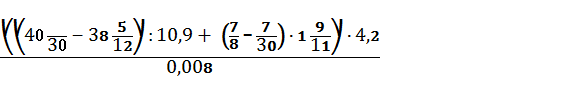 A) Qog’oz va kartondan, tabiiy materiallardan, tashlandiq materiallardan buyumlar yasashB) Duradgorlik, pazandalik, bichish-tikishC) Chilangarlik ishlari, duradgorlik ishlariD) Bichish-tikish, duradgorlik, tunukasozlikRelef nima?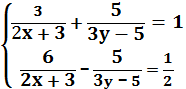 A) O’zbekcha “maydon” deganiB) Tojikcha “cho’qqi” deganiC) Grekcha “chuqurlik” deganiD) Fransuzcha “yuza” deganiTa’limda tushunarlilik prinsipiA) Ta’lim jarayonida yodlash va takrorlashB) Atama va shartli belgilardan foydalanishC) Nazariyot va amaliyotni bog’lashD) Mavzuni o’rganishda soddadan murakkabga qarab borishTa’limda ketma-ketlilik prinsipiA) Ta’lim jarayonida o’qitish va yodlash B) Fanlararo bog’liqlikni o’rganishC) Ta’lim jarayonida yodlash va takrorlashD) Atama va shartli belgilardan foydalanishNazariyaning amaliyot bilan bog’liqlik prinsipiA) Atama va shartli belgilardan foydalanish B) Ta’limda soddadan murakkabga qarab borishC) Ta’lim jarayonida yodlash va takrorlashD) Ta’lim jarayonida nazariya bilan amaliyotni bog’lashTa’limda onglilik prinsipiA) Soddadan murakkabga qarab borish B) Fanlararo bog’liqlikni o’rganishC) Atama va shartli belgilardan foydalanishD) Mavzuni aniq va tushunarli qilib yetkazib berish Bilim malakalarni egallash prinsipi A) Nazariya va amaliyotni bog’lash B) Ko’proq nazariyaga e’tibor qaratishC) Fanlararo bog’liqlikni o’rganishD) Atama va shartli belgilardan foydalanish“Chikanka” usuli uchun materiallarA) Karton va qog’ozB) Yog’och maxsulotlarC) Mato qiyqimlariD) Alyumin va mis parchalarMehnat darslari uchun ishlatiladigan asboblar qaysilar?A) Igna, qaychi, mehnat pichoqchasiB) Qaychi, yelim qog’oz, karton bilan yasashC) Ip bilan yasashD) Loy bilan yasashMehnatning psixologik komponentlari qaysi qatorda to’g’ri ko’rsatilgan?A) Sezib-anglash, idrok, diqqat, xotira, tafakkur.B) Diqqat, idrok, xotira, tafakkur.C) Idrok, ko’rish, eshitish.D) Sezib- anglash, psixomotor, emotsional, idrok, diqqat, xotira.Qog’ozdan maketlar yasaganda nimalarga e’tibor berish kerak?A) Qog’ozning sifatiga, buklash chiziqlariga , shakliga.B) Qog’ozning rangiga va sifatiga, buklash chiziqlariga, qog’ozning shakliga, to’g’ri buklashga.C) Qog’ozning sifatiga, buklash chiziqlariga.D) Qog’ozning shakliga, buklash chiziqlariga, to’g’ri buklashga va yelimlashga.Qog’oz qanday tayyorlanadi?A) Sellyulozadan tayyorlanadiB) Yog’ochdan tayyorlanadi.C) Yelim aralashtirilgan yog’och qipiqlaridanD) Yog’och tarkibiga 25% sellyuloza qo’shilib tayyorlanadi.Texnologiya fani o’qituvchisi darsda nimalarga e’tibor berishi kerak?A) Darsni rejalashtirishga, vaqtdan unumli foydalanishga, ko’rsatmaga amal qilishga, ish	joyini to’g’ri tashkil etishgaB) Darsni tushuntirish, materiallar va buyumlar namunasini, asboblarni materiallarga ishlov berish usullariniC) Bolaning qobiliyat iga, qiziqishiga, imkoniya tlariga e’tibor berish kerak.D) Ish joyini to’g’ri tashkil etishga va bosqichlar izchilligini ko’rsatishga.Texnologiya fanining vazifasi nimalardan iborat?A) Mehnatga muhabbat ruhida, mehnat madaniyatini, do’stlik, birodarlik, umumlashish, jamoatchilikni shakllantiradi.B) Mehnatga axloqiy, ruhiy va amaliy tayyorlash, mehnatga muhabbat ruhida, mehnat madaniyatini, do’stlik, birodarlik, umumlashish, jamoatchilik kabi fazilatlarni shakllantiradi.C) Iroda, axloqiy sifatlarni, mehnatsevarlik, intizomlilik, burch hissini tarbiyalab, aqliy va jismoniy o’sishiga yordam beradi.D) Mehnatga axloqiy, ruhiy va amaliy tayyorlaydi.Darsning yakuniy qismida qanday ishlar amalga oshiriladi?A) Xato va kamchiliklar to’g’rilanadi.B) Amaliy ishlar tahlil qilib, baholanadi.C) Amaliy ishlar tahlil qilib, baholanadi, ish o’rni tozalanadi va uyga vazifa beriladi.D) Ish o’rni tozalanadi va uyga vazifa beriladi.Boshlang’ich sinflarda o’quvchilar qanday mehnat turi bilan shug’ullanadi?A) Qo’l mehnati turi bilan shug’ullanadi.B) Texnik mehnat turi bilan shug’ullanadiC) Maishiy mehnat turi bilan shug’ullanadiD) Amaliy mehnat turi bilan shug’ullanadiQog’oz qanday xususiyatga ega?A) Yonadi, qirqiladi, yelimlanadi, g’ijimlanadiB) Yonadi, qirqiladi, chiziladi, g’ijimlanadi, yelimlanadi,C) Qirqiladi, g’ijimlan adi, yonadi,D) Qirqiladi, g’ijimlanadi, yonadi, yirtiladi, yoziladi.Lola maketi qanday shakldagi qog’ozdan yasaladi?A) To’rtburchak shaklidaga qog’ozdanB)To’rtburchakC) Kvadrat shaklidagi qog’ozdanD) To’g’ri to’rtburchak shaklidagi qog’ozdanBoshlang’ich sinfdagi texnologiya fanini qaysi fanlar bilan integratsiyalash mumkin?A) Rasm, chizmachilik, odobnoma, biologiyaB) Mehnat fani hech qaysi fan bilan integratsiyalashmaydiC) Tabiat, rasm, chizmachilik, odobnoma, biologiya, matematika, ximiya.D) Tabiat, rasm, odobnoma, matematika, o’qish.Integratsiya so’zining ma’nosinini ayting?A) lotincha qayta qurish, tiklash, to’ldirish degan ma’noni anglatadi.B) frantsuzcha qayta qurish, tiklash, to’ldirish degan ma’noni anglatadi.C) O’zbekcha tiklash, to’ldirish degan ma’noni anglatadi.D) Yunoncha to’ldirish degan ma’noni anglatadi.Qog’ozni buklab turli shakllar yasash qanday nomlanadi?A) Maket yoki origami deb nomlanadiB) Applikatsiya va mozaika ishlari deb nomlanadiC) Pape-mashe ishlari deb nomlanadiD) Kvilling deb nomlanadiQog’ozni ketma- ket buklash usulida nimalar yasash mumkin?A) Uycha, poroxod, pirpirak, qo’shqayiq, qushcha, samolyot, baliqcha.B) Uycha, paraxod, pirpirak, qo’shqay iq, yelkanli qayiq, qushcha, samolyot , kuchukcha.C) Uycha, paroxod, pirpirak, qo’shqayiq, yelkanli qayiq, qushcha, samolyot, baliqcha.D) Uycha, paroxod, pirpirak, qo’shqayiq, yelkanli qayiq, samolyot, baliqcha.Amaliy ish darsning qaysi bosqichida amalga oshiriladi?A) Asosiy qismidaB) Tashkiliy qismidaC) Yakuniy qismidaD) Mustahkamla sh qismidaO’qituvchi texnologiya darsning yakuniy qismida qanday ishlarni amalga oshiradi?A) Savol- javob o’tkazadi va mustahkamlaydi.B) O’quvchilarni dars jarayonidagi faoliyati ni mustahkamlaydi va baholaydiC) O’quvchilarni amaliy faoliyatini baholaydi, uyga vazifa beradi.D) Uyga vazifa beradi va ish joyini tozalaydi.Texnologiya fanini o’qitish jarayoni nimalar bilan o’zaro bog’liq?A) O’qitish va o’rgatishB) O’qitish va ta’lim olish.C) Ta’lim berishD) O’rganish.Texnologiya fanining o’qitish metodikasi qanday ilmiy metodlarga asoslanadi?A) kuzatish, eksperiment, ilg’or pedagogik tajribasini o’rganishB) UmumlashtirishC) nazariy tadqiqotlarD) kuzatish, eksperiment, ilg’or pedagogik tajribasini o’rganish va umumlashtirish, nazariy tadqiqotlarga asoslanadi.Texnologiya fanini o’qitishda qanday didaktik tamoyillarga tayanmoq zarur?A) maxsus tamoyillar.B) Umumdidaktik.C) umumdidaktik, maxsus tamoyillar.D) ko’rgazmalilik.O’rganilgan bilimlar va shakllangan ko’nikmalarni notanish vaziyatlarda qo’llay olish va yangi bilimlarni hosil qilish nima deb nomlanadi?A) bilimB) Baholash tizimiC) malakaD) kompetentsiyaMavjud bilim,ko’nikma va malakalarni kundalik hayotda qo’llay olish nima deb ataladi?A) kompetentsiyaB) baholash tizimiC) ilmD) bilimDavlat ta’lim standarti bo’yicha umumiy o’rta ta’limning malaka talablarini o’quvchilar tomonidan o’zlashtirilishi darajasini aniqlaydigan mezonlar majmuasi nima?A) bilimB) kompetentsiyaC) ilmD) baholash tizimiMa’lum bir mahsulotni ishlab chiqarishda texnologik operatsiyalarni ketma-ketligini bayon qiluvchi hujjat nima?A) TexnologiyaB) Texnologik xaritaC) DarsD) TexnikaO’zbekiston Respublikasida ta’limning uzluksizligi, uzviyligi, o’quvchi shaxsi va qiziqishlari ustuvorligidan kelib chiqib, ularning yosh xususiyatlariga mos ravishda quyidagi nechta tayanch kompetentsiyalar shakllantiriladi?A) 8 taB) 9 taC) 6 taD) 2 taTexnologiya fanidan ta’lim mazmunining majburiy hajmini, o’quvchilarning yosh xususiyatlari va imkoniyatlarini hisobga olgan holda tanlanadigan o’quv yuklamasining yuqori miqdoridagi hajmini, asosiy yo’nalishlar bo’yicha o’quvchilarning bilim, ko’nikma va malakalariga qo’yiladigan talablar va ularni baholash me’yorlarini belgilaydigan hujjat qaysi?A) Davlat ta’lim standartiB) sinf jurnaliC) Ish rejaD) O’qituvchining konspektiInsonlarning ijtimoiy-foydali xarakterga ega bo’lgan ongli faoliyati bu?A) MehnatB) ModaC) OdatD) ModelTexnologiya fanidagi fanlararo bog’lanishlar necha xil ko’rinishda bo’ladi?A) Tashqi bog’lanishlarB) Umumiy bog’lanishlarC) Ichki va tashqi bog’lanishlarD) Ichki va umumiy bog’lanishlarDars maqsadi necha xil bo’ladi?A) 5 xilB) 6 xilC) 2 xil.D) 3 xilDarsni yakunlash va(xulosalash) va uyga topshiriq berish uchun necha daqiqa ajratiladi?A) 7-10 daqiqaB) 4-6 daqiqaC) 8-12 daqiqaD) 5-11 daqiqa.Dars tahlili turlarini aytib bering?A) Ilmiy, psixologik, metodik, didaktik, pedagogik.B) Ilmiy, metodik, didaktik.C) pedagogik, psixologik, didaktik, metodik.D) Metodik, pedagogik, psixologik, didaktik.Texnologik jarayon bosqichlarini aytib bering?A) Tayyorlov va yakunlashB) Tayyorlov, shakl berish, buyumlarni yig’ish.C) Tayyorlov va buyumlarni yig’ish.D) Shakl berish va yig’ish.Kauchukning ma’nosini aytib bering?A) Daraxt yig’isi degan ma’noni anglatadi.B) Yig’lamoq degan ma’noni anglatadi.C) Polimer degan ma’noni anglatadiD) Kesmoq degan ma’noni anglatadi.Texnologik xarita – bu... A) Texnologik operatsiyalarni amalga oshirishni belgilovchi tartib bo’lib, ma’lum bir mahsulotni ishlab chiqarishda bajariladigan operatsiyalarning vaqti, shartlarini belgilaydi. B) Ishlab chiqariladigan mahsulotga ishlov berishning yagona jarayonini hosil qiluvchi texnologik operatsiyalarning yig’indisi. C) Ishchi tomonidan o’zining ish joyida bajariladigan, yakuniga yetkazilgan harakat ko’rinishidagi jarayonning bir qismi. D) Ma’lum bir mahsulotni ishlab chiqarish texnologik operatsiyalarning ketma-ketligini bayon qiluvchi texnik hujjat. Texnologik reja – bu... A) Texnologik operatsiyalarni amalga oshirishni belgilovchi tartib bo’lib, ma’lum bir mahsulotni ishlab chiqarishda bajariladigan operatsiyalarning vaqti, shartlarini belgilaydi.B) Ma’lum bir mahsulotni ishlab chiqarish texnologik operatsiyalarning ketma-ketligini bayon qiluvchi texnik hujjat.C) Ishchi tomonidan o’zining ish joyida bajariladigan, yakuniga yetkazilgan harakat ko’rinishidagi jarayonning bir qismi. D) Ishlab chiqariladigan mahsulotga ishlov berishning yagona jarayonini hosil qiluvchi texnologik operatsiyalarning yig’indisi. Innovatsion kompetentlik – bu...A) Pedagogik jarayonni takomillashtirish, ta’lim sifatini yaxshilash, tarbiya jarayonining samaradorligini oshirishga doir yangi g’oyalarni ilgari surish, ularni amaliyotga muvaffaqiyatli tatbiq etish; B) Kasbiy-pedagogik bilim, ko’nikma va malakalarni boyitadigan ilg’or texnologiyalarni o’zlashtirish;C) Izchil ravishda kasbiy o’sishga erishish, malaka darajasini oshirib borish, kasbiy faoliyatda o’z ichki imkoniyatlarini namoyon qilish; D) Pedagogik faoliyatga nisbatan tanqidiy va ijodiy yondashish;Kommunikativ kompetentlik – bu...A) Izchil ravishda kasbiy o’sishga erishish, malaka darajasini oshirib borish, kasbiy faoliyatda o’z ichki imkoniyatlarini namoyon qilish; B) Pedagogik jarayonni takomillashtirish, ta’lim sifatini yaxshilash, tarbiya jarayonining samaradorligini oshirishga doir yangi g’oyalarni ilgari surish;C) Ta’lim jarayonining barcha ishtirokchilari, jumladan, talabalar bilan samimiy muloqotda bo’lish, ularni tinglay bilish, ularga ijobiy ta’sir ko’rsata olish; D) Kasbiy-pedagogik bilim, ko’nikma va malakalarni boyitadigan ilg’or texnologiyalarni o’zlashtirish;Texnologik kompetentlik – bu...A) Kasbiy-pedagogik bilim, ko’nikma va malakalarni boyitadigan ilg’or texnologiyalarni o’zlashtirish;B) Pedagogik faoliyatga nisbatan tanqidiy va ijodiy yondashish;C) Izchil ravishda kasbiy o’sishga erishish, malaka darajasini oshirib borish, kasbiy faoliyatda o’z ichki imkoniyatlarini namoyon qilish;D) Kasbiy-pedagogik bilim, ko’nikma va malakalarni boyitadigan ilg’or texnologiyalarni o’zlashtirish, zamonaviy vosita, texnika va texnologiyalardan foydalana olish;Ekstremal kompetentlik – bu...A) favqulotda vaziyatlar (tabiiy ofatlar, texnologik jarayon ishdan chiqqan)da, pedagogik nizolar yuzaga kelganda oqilona qaror qabul qilish, to’g’ri harakatlanish malakasiga egalik; B) Kasbiy-pedagogik bilim, ko’nikma va malakalarni boyitadigan ilg’or texnologiyalarni o’zlashtirish;C) Izchil ravishda kasbiy o’sishga erishish, malaka darajasini oshirib borish, kasbiy faoliyatda o’z ichki imkoniyatlarini namoyon qilish; D) Pedagogik faoliyatga nisbatan tanqidiy va ijodiy yondashish;Umumiy o’rta ta’lim maktablarining o’quv rejasida texnologiya o’quv faniga 1-4 sinflarda haftasiga necha soatdan vaqt ajratiladi?A) 4 soatdanB) 2 soatdanC) 3 soatdanD) 1 soatdanO’quvchilarni mehnatga, kasblar olamiga olib kirishda qaysi fan asosiy rol o’ynaydi?A) fizikaB) matematika, musiqaC) mehnat ta’limi, biologiyaD) barcha fanlarTexnologiya ta’lim fanining vazifalari nimalardan iborat?A) Politexnik ta’limni sakllantirishB) Ta’limni unumli mehnat bilan uyg’un holda politexnik ta’lim, mehnat tarbiyasi, o’quvchilarni kasbga yo’llash kabilarC) Faqat unumli mehnatgatayyorlashD) O’quvchilarga mehnat tarbiyasini berishYozuv qog‘ozi – bu ... A) Sathi silliq, elim singdirilgan, namlikni kamroq singdiradi. Narsalarni ixtirolashda, muqovalashda, kartondan yasalgan narsalarni yelimlashda juda qulaydir. B) Eng pishiq va qalin qog‘ozdir. Lattadan tayyorlanadi, uning oliy navi qo‘lda tayyorlanadi. Undan bayramlar uchun qiziqarli niqoblar tayyorlashda foydalaniladi. C) Ikki xil nomerli bo‘lib, sellyulozadan tayyorlanadi. Oliy naviga 25% latta qo‘shiladi. Chizmachilik chizishda, shunungdek, qo‘l mehnati darslarida foydalaniladi. Rangli va jiloli qog‘oz – mehnat darslarida keng qo‘llaniladi. Turli xil muqovalash ishlarida va turli xil rangda qog‘ozlar to‘plami chiqariladi. D) Eng pishiq va qalin qog‘ozdir. Lattadan tayyorlanadi, uning oliy navi qo‘lda tayyorlanadi. Undan bayramlar uchun qiziqarli niqoblar tayyorlashda foydalaniladi.“Tеxnologiya” so’zining izohiy lug’atdagi ma'nosi qaysi javobda to’g’ri ko’rsatilgan?A) Tеxnikaga bog’liq masalalar.B) Kеtma-kеtlikda bajarilmaydigan opеratsiyalar.C) Biror ishda, mahoratda, san'atda qo’llaniladigan usullar, yo’llar yig’indisi.D) Kasb–hunarni o’rganuvchi fan.Kasb tanlashga yo’llashning maqsadi nima?A) Ijtimoiy mehnatga munosabat, o’z mehnatidan zavqlanish, biror kasbni to’g’ri tanlashga tayyorlash.B) O’quvchilarga kasbga yo’naltirish.C) Texnik va politexnik mehnat bilan tanishtirish.D) Kasb turlari bilan tanishtirish.Tеxnologiya fanining maqsadi nima?A) O`quvchilarga jismoniy tarbiyani o`rgatishB) Boshlang`ich ta'limni shakllantirishC) Yuqori sinf o`quvchilarini hayotga o`rgatishD) O`quvchilarda mеhnat ko`nikmasi va malakalarini shakllantirish  Kirigami – bu ...A) Bu qog’ozni yirtish yoki simmetrik qirqish yo’li bilan narsa yasash ma’nosini bildiradi.  B) Bu qog’ozni buklash yo’li bilan gul yasash ma’nosini bildiradi C) Bu kusudama modullaridan qo’g’irchoq yasash ma’nosini bildiradi D) Bu kartonni buklash yo’li bilan gul yasash ma’nosini bildiradiКusudama qanday usul?A) Bu qog’ozni buklash yo’li bilan gul yasash ma’nosini bildiradi B) Bu qog’ozni yirtish yoki simmetrik qirqish yo’li bilan narsa yasash ma’nosini bildiradi. C) Bu origami modullaridan qo’g’irchoq yasash ma’nosini bildiradi D) Bu qog’ozni yirtish yoki simmetrik qirqish yo’li bilan narsa yasash ma’nosini bildiradi.Kompеtеnsiyalar qanday turlarga bo`linadi?A) Tayanch va umumiy kompеtеnsiyalarB) Tayanch va fanga oid umumiy kompеtеntsiyalarC) Tayanch va xususiy kompеtеnsiyalarD) Boshlang`ich va umumiy kompеtеnsiyalarSariq karton – bu …A) Oq kartondan ko‘ra pishiqroq, egiluvchan yaxshi qirqiladi, yelimdan shishmaydi. Turli ishlarda foydalaniladi. B) Oq va sariq kartondan pishiqroq, qirqish qiyin. Pichoq- karton massasidagi qumdan tez o‘tmaslashadi. Kartonning bu turidan o‘ta pishiqlikni talab qiluvchi narsalar tayyorlanadi.C) Bu yupqa, egiluvchan, sathiga turli rangda jilo berilgan, ishlov berish oson va ko‘rinishi chiroyli. Hajmi kichik narsalar, papkalar, muqovalar tayyorlash uchun qulay bo‘lgan karton turidir. D) Qog‘ozni buklab, tirnoq bilan bosib iz tushiriladi. Shundan so‘ng uning buklangan chizig‘ini o‘ng tomonga qilib stol ustiga, uning orasiga pichoqni tiqib yurgiziladi.Kulrang karton – bu A) Oq va sariq kartondan pishiqroq, qirqish qiyin. Pichoq- karton massasidagi qumdan tez o‘tmaslashadi. Kartonning bu turidan o‘ta pishiqlikni talab qiluvchi narsalar tayyorlanadi. B) Oq kartondan ko‘ra pishiqroq, egiluvchan yaxshi qirqiladi, yelimdan shishmaydi. Turli ishlarda foydalaniladi. C) Bu yupqa, egiluvchan, sathiga turli rangda jilo berilgan, ishlov berish oson va ko‘rinishi chiroyli. Hajmi kichik narsalar, papkalar, muqovalar tayyorlash uchun qulay bo‘lgan karton turidir. D) Qog‘ozni yirtishdan oldin, avval ehtiyotlik bilan ochiladi, uning bir tomoni bir qo‘l bilan bosilib, boshqa qo‘l bilan bukilgan chiziqdan sekin yirtiladi, bukilgan chiziq ustiga chizg‘ichni qo‘yib ham qog‘ozni yirtish mumkin.Rangli karton – bu … A) Bu yupqa, egiluvchan, sathiga turli rangda jilo berilgan, ishlov berish oson va ko‘rinishi chiroyli. Hajmi kichik narsalar, papkalar, muqovalar tayyorlash uchun qulay bo‘lgan karton turidir. B) Oq va sariq kartondan pishiqroq, qirqish qiyin. Pichoq- karton massasidagi qumdan tez o‘tmaslashadi. Kartonning bu turidan o‘ta pishiqlikni talab qiluvchi narsalar tayyorlanadi. C) Oq kartondan ko‘ra pishiqroq, egiluvchan yaxshi qirqiladi, yelimdan shishmaydi. Turli ishlarda foydalaniladi. D) Qog‘ozni yirtishdan oldin, avval ehtiyotlik bilan ochiladi, uning bir tomoni bir qo‘l bilan bosilib, boshqa qo‘l bilan bukilgan chiziqdan sekin yirtiladi, bukilgan chiziq ustiga chizg‘ichni qo‘yib ham qog‘ozni yirtish mumkin.Ro‘znoma qog‘ozi – bu  A) Eng ko‘p tarqalgan qog‘oz turlariga kiradi. Sifatiga ko‘ra unchalik pishiq emas, namlikni, elimni o‘ziga tez singdiradi. B) Sathi silliq, yelim singdirilgan, namlikni kamroq singdiradi. Narsalarni ixtirolashda, muqovalashda, kartondan yasalgan narsalarni yelimlashda juda qulaydir. C) Eng pishiq va qalin qog‘ozdir. Lattadan tayyorlanadi, uning oliy navi qo‘lda tayyorlanadi. Undan bayramlar uchun qiziqarli niqoblar tayyorlashda foydalaniladi. D) Ikki xil nomerli bo‘lib, sellyulozadan tayyorlanadi. Oliy naviga 25% latta qo‘shiladi. Chizmachilik chizishda, shunungdek, qo‘l mehnati darslarida foydalaniladi.Tabiatshunoslik va uni o’qitish metodikasi faniTabiat tarixi ko`rgazmalari asarining muallifi kim?A) GerdB) UshinskiyC) ZavitaevD) Zuev Tabiat tarixi ko`rgazmalari asari nechanchi yili chop etilganA) 1780 yildaB) 1786 yildC) 1778 yildaD) 1800 yilda O`zbek tilida tabiatshunoslik bo`yicha tarjima adabiyotlar qachon vujudga kelgan? A) 1919 yildaB) 1918 yildaC) 1917 yildaD).1920 yilda O’rta Osiyo, Afg’oniston, Hindistonning tabiiy geografik joylashishi, o’simlik va hayvonot dunyosi haqidagi mashhur biografik asar kim tomonidan yozilgan va qanday nomlanadi?A) Bobur «Xumoyunnoma»B) Firdavsiy «Shohnoma»C) Bobur, «Boburnoma»D) Gulxaniy «Sayoxatnoma» 1986 yildagi ta’lim isloxotlariga nima kirmaydi?A) 3 yillik o`rta maxsus kasb-hunar ta’limning kiritilishiB) 11 yillik ta’lim kiritilishiC) 4 yillik boshlang`ich sinflarning tashkil etilishiD) 6 yoshli bolalarni maktabga qabul qilinishi Mirzo Ulug’bekning tabiat ilmidagi asari qanday nomlanadi?  A) «Tabiatshunoslik»B) «Tib qonunlari»C) «Atrofimizdagi olam»D) «Ziji Ko’ragoniy» O`zbekistonda tabiatshunoslik fanidan birinchi tarjima adabiyotlarning muallifi kim? A) GrigoryantsB) AvloniyC) Qori NiyoziyD) Belskaya Tabiatshunoslik o`qitish metodikasi fanining birinchi metodisti kim xisoblanadi? A) KushinskiyB) ForobiyC) AgrigoryantsD) V.F.Zuyev Oz komplektlangan maktablarda mustaqil ishlarga qancha vaqt ajratiladi?A) 15-20 daqiqaB) 8-15 daqiqaC) 22-25 daqiqaD) Dars davomida bajariladi  O`zbekistonda 1-4 sinflarda tabiatshunoslik darslari qachon kiritilgan va dastur, darsliklar muallifi kim? A) 1978 y ValeryanovaB) 1986 y GrigoryantsC)1980 y Qori NiyoziyD) 1989 y Baxramov Tabiatshunoslik darslarida kuzatish qaysi metodlar guruhiga kiradi?A) Tabiatshunoslikning og`zaki metodiB) Tabiatshunoslikning ko`rgazmali metodiC) Tabiatshunoslikning amaliy metodi D) Tabiatshunoslikning tamoyilaridan biriGeografik tushunchalar mavjud qatorni belgilang A) Barg, daryo, avlodB) Tog`, adir, daryoC) Cho`l, qazilma, gulD) Daryo, cho`l, novda Tabiatshunoslik metodikasiga kuzatish metodini kim kiritgan? A) GrigoryansB) ZuevC) ForobiyD) Ushinskiy “Bolalar dunyosi” darsligining muallifi kim? A) Zuev B) UshinskiyC) ZavitaevD) Gerd Tabiat tarixi ko`rgazmalari asaridagi mavjud bo`lmagan bo`limni toping A) QazilmalarB) Yer, havo, suvC) O`simliklarD) Hayvonlar Tabiatshunoslik og`zaki metodlariga qaysilar kiradi?A) Bayon, tajriba, suhbat metodlari B) Suhbat, hikoya metodlari C) Suhbat, bayon, hikoya, kuzatish metodlari D) Suhbat, laboratoriya ishi, hikoya metodlari Tabiatshunoslik amaliy metodlariga qaysilar kiradi? A) Kuzatish, laboratoriya va ekskursiya metodlariB) Kuzatish, amaliy ish, tajriba va ekskursiya metodlariC) Kuzatish, tajriba va amaliy ish metodlariD) Kuzatish, laboratoriya, amaliy ish, ekskursiya metodlari Tabiatshunoslik darslarida foydalanadigan hikoyaning qanday turlari mavjud A) Bayon, suhbat, yig’ma jildtayyorlash metodlariB) Bayon, xarakterlash, ta’riflash va ko’rsatmali metodlariC) Bayon, ta’riflash, aytib berish xarakterlash metodlariD) Bayon, ta’riflash, aytib berish va namoyish qilish metodlari Tabiat fanidan sinfdan tashqari ishlarning shakllariA) Darsdan tashqari bajariladigan ishlar, dars va ommaviy ishlar, maktab ishlariB) Ommaviy ishlar, maktab ishlari, darslar, yakka tartibdagi mashg’ulotlarga qatnashishC) Ommaviy ishlar, to’garak ishlari, yakka tartibdagi mashg’ulotlarga qatnashishD) Ommaviy ishlar, yakka tartibdagi ishlar  “Xona o`simliklarini parvarish qilish”, “mavsum bo`yicha maktab oldi maydonchasidagi ishlar” kabi mavzular bilan o`quvchilar nechanchi sinfda tanishadilar? A) 2 sinfdaB) 3sinfdaC) 1 sinfdaD) 4 sinfda Tabiatshunoslik metodikasining asosiy metodi A) Tajriba metodiB) Kuzatish metodiC) Suhbat metodiD) Aytib berish metodiJonli tabiatning mavsumiy rivojlanishi qonuniyatlarini muhit sharoitiga bog`lab o`rganiladigan fan qanday ataladi? A) BiotexnologiyaB) SitologiyaC) FenologiyaD) Bioximiya Amaliy yoki nazariy maqsadlarga erishish uchun yangi yechim axtarishga undaydigan holat nima deb ataladi? A) UmumlashtirishB) TaqqoslashC) Muammoli vaziyatD) Analiz Atrofimizdagi olam darslarida hikoyaning davomiyligi qancha bo`lishi kerak? A) 5-8 daqiqaB) 10-12 daqiqaC) 8-10 daqiqaD) 12-14 daqiqa O`zbek tilida tabiatshunoslik bo`yicha tarjima adabiyotlar qachon vujudga kelgan? A) 1918 yildaB) 1919 yildaC) 1917 yildaD) 1920 yilda Ommaviy ish turlariA) Kechalar, konkurslar, musobaqalar, viktorinalar, ekskursiyalar, ko’rgazmalarB) Jamoada ishlashC) To’garaklarda ishlashD) Kichik guruhlarda ishlashKeltirilgan darslarning qaysi birida o`quv va ko`nikmalar shakllanadi? A) Birlashtirilgan darsB) O`quv tajriba maydonchasidagi darsC) Predmetli darsD) Ekskursiya Geografik maydonchada qanday mavzudagi darslarni olib borish mumkin? A) Mikroskopda o’simlik va hayvon hujayrasini kuzatishniB) Ekskursiyani tashkil qilish mumkinC) Quruklik yuzasining shakllari bilan tanishtirish, Shamol yo`nalishiniD) Hayvonlarni boqish mumkin Tabiatshunoslik o`qitish metodlari bu-?A) O`qituvchining bilim berish mahoratiB) O`qituvchining bilim berish qoidalariC) O`qituvchining bilim berish usullariD) O`qituvchining bilim berish texnikasi Darsning tashkiliy qismi qanday tashkil etiladi? A) Salomlashuv, davomatni aniqlash, darsga hozirlik ko’rish, uy vazifasini tekshirishB) Salomlashuv, davomatni aniqlash, yangi mavzuni thushuntirisC) Salomlashuv, davomatni aniqlashD) Salomlashuv, davomatni aniqlash, savol-javobMustaqil ish buA) Mustaqil ishlarda yangi bilimlarni berish maqsadlari qo’yiladiB) O’qituvchining bevosita ishtirokisiz, biroq uning topshirig’i bilan maxsus ajratilgan vaqtda bajariladigan ishlarC) O’quvchilar o’z kuchlari, bilim va qobiliyatlarini sinovdan o’tkazadigan ishlarD) Ishga ijodiy yondashishni, olingan bilimlarni amalda qo’llay bilishni o’rganadilarDarsning yakuniy qismida qanday ishlar amalga oshiriladi? A) Amaliy ishlar tahlil qilib, baholanadi Ish o’rni tozalanadi va uyga vazifa beriladiB) Xato va kamchiliklar to’g’rilanadiC) Amaliy ishlar tahlil qilib, baholanadiD) Ish o’rni tozalanadi va uyga vazifa beriladi Darsga qo’yiladigan maqsadlarini belgilang? A) Ta’limiy, tashkiliy, yakuniyB) Ta’limiy, tarbiyaviy, tashkiliyC) Rivojlantiruv-chi, tashkiliyD) Ta’limiy, tarbiyaviy, rivojlartiruvchi Kichik guruhlarda ishlash shaklini aniqlangA) Bunda, o’quvchilarning hammasi bir xil topshiriqni bajarishdan iboratdir, shuning uchun o’qituvchi bir vaqtning o’zida butun gruppa ishiga rahbarlik qila oladiB) Bunda, gruppaning har biri 3-4 kishilik guruhlarga bo’linishi, bu guruhlarning har qaysisi o’z topshirig’ini bajarishi nazarda tutiladiC) Bunda, hamma o’quvchilar har xil ishni bajarishdan iboratD) O’quvchilar individual ish bajaradiHikoya va tushuntirish metodiga qo’yiladigan talablar qaysilar? A) Mazmunining to’g’riligi, materialni o’zini oqlagan izchillikda bayon qilish, aniqlik va isbotlilik, bayonning emotsionalligi, o’qituvchining nutq madaniyatiB) Faqat 3 ta: mazmunning to’g’riligi, aniqlik va isbotlilik, bayonning emotsionalligiC) Faqat 2 ta: aniqlik va isbotlilik hamda mazmunning to’g’riligiD) Faqat aniqlik va isbotlilikKo’rgazmali qo’llanmalarni namoyish qilish metodi nimalarga asoslanadi? A) Mehnat va hunar ta’limining o’rganilayotgan ob’ektlarini ko’rgazmali hissiy idrok qilishga asoslangan metoddirB) O’qituvchi to’g’ri qo’yilgan savollar bilan o’quvchilarga ilgari o’zlashtirgan bilimlarini esga tushiradi va shu asosida yangi bilimlar hosil qilishga undaydiC) Darsda ko’rgazma va slaydlardan foydalaniladiD) O’quvchilarning o’rganayotgan ob’ektlarini hodisalar va ishlab chiqarish jarayonlarini ko’rgazmali hissiy idrok qilishni ta’minlaydi Jonli tabiat burchagida qanday o’simliklar o’stirish mumkin? A) Zamonaviy xona o‘simliklariB) Sitrus o‘simliklariC) Barcha o’simlik turlari mumkinD) Parvarishi oson bo‘lgan o‘simliklar Berilgan tushunchalarni shakllantirish ketma-ketligi qaysida javobda to’g’ri ifodalangan? A) Ko’nikma-bilim-malaka-tushunchaB) Bilim-tushuncha-ko’nikma-malakaC) Ko’nikma-bilim-tushuncha-malakaD) Tushuncha-bilim-ko’nikma-malaka Tabiatshunoslikdan geografiya maydonchasi uchun qanday joy tanlanadi? A) 1 m kv keladigan joyB) 10mkv keladigan yopiq joyC) 20m kv keladigan joyD) 10 m kv keladigan ochiq joy Quritilgan xasharotlar kollektsiyasi qanday nomlanadi? A) Nam preparatlarB) Entomologik preparatlarC) Taksidermik materiallarD) Osteologik preparatlar Suyak namunalari, skeletlar kolleksiyasi qanday nomlanadi? A) Nam preparatlarB) Entomologik preparatlarC) Osteologik preparatlarD) Taksidermik materiallar Ekskursiya tushunchasining javobi qaysi qatorda to’g’ri ko’rsatilgan? A) Narsa va hodisalarni tabiiy sharoitda yoki maxsus muassasalarda tashkiliy ravishda o’rganishB) Ishlab chiqarish korxonalariga sayohatlar uyushtirishC) Nazariya va amaliyotni o’zaro bog’liq holda amalga oshirishning asosiy metodiD) Bo’lajak mutaxassislarni kasbga moslashuvini ta’minlashning asosiy omili Ekskursiya darsi tabiarshunoslik o`qibish mebodikasining qaysi jarayoniga kiradi? Teri namunalari, somonli chuchelolar kolleksiyasi qanday nomlanadi? A) Osteologik preparatlarB) Taksidermik materiallarC) Nam preparatlarD) Entomologik preparatlarTa’lim vositasi nima? A) Ma’lum o’qitish usulini muvaffaqiyatli amalga oshirish uchun zarur bo’lgan yordamchi o’quv materiallariB) Dars jarayonida tabiiy va sun’iy ko’rgazmali vositalardan foydalanishC) Ta’lim jarayonida o’qituvchi va o’quvchilarning kutilgan maqsadga erishishga qaratilgan birgalikdagi faoliyatiD) Ta’lim-tarbiya jarayonidagi vosita Tabiat bilan tanishtirishda hikoyaning nechta turidan foydalanish mumkin? A) 3-ta Aytib berish, ta’riflash, bayon etishB) 5-ta Bayon, aytib berish, ta’riflash, xarakterlas, suhbatC) 6-ta Bayon, aytib berish, ta’riflash, xarakterlash, tushuntirish,muhokama qilishD) 7-ta Bayon, aytib berish, ta’riflash, xarakterlash, tushuntirish, suhbat, ko`rsatish Jonsiz tabiat jismlarni belgilangA) Quyosh, o`simliklar, oy, yulduzlarB) Yer, havo, toshlar, butaC) Hayvonlar,odamlar, yulduzlarD) Quyosh, yer, oy, yulduz Darslarda ko’rgazmali qo’llanmalardan foydalanishning samarasi nimaga bog’liq? A) Ko’rgazmali qurollarni namoyish qilish vaqtida ularning barcha o’quvchilarga yaxshi ko’rinadigan bo’lishini ta’minlash zarur, estetik jihatdan talab darajasida bo’lishi kerakB) Ko’rgazmali qurollar o’quv materiali mazmunining eng muhim mazmunini aks ettirishi lozimC) Ko’rgazmali qo’llanmalar o’quv materiali mazmunining eng muhim belgilarini aks ettirishi lozim, ortiqcha kuzatish ob’ektlari bo’lmasligi lozimD) O’qituvchi ko’rsatayotgan narsaning o’quvchilar tomonidan idrok etilishi jarayoniga aniq rahbarlik qilishi lozim Quyosh, Oy va Yerning xarakatini ko`rsatadigan asbob qanday ataladi? A) GnomonB) TelluriyC) FlyugerD) Teleskop O’qitish usullarini tanlash nimalarga bog’liq?A) Mashg’ulot turi va tipigaB) Mashg’ulot mavzusiga C) O’quv materialining mantiqiy yo’nalishi, mazmuni va mustaqil ish xarakteriga bog’liqD) O’qituvchi bilimiga  Quyidagilarning qaysi biri geografik maydonchaga tegishli emas?A) FlyugerB) GnomonC) MikroskopD) KompasFoydali qazilmalar nechanchi sinfdan o`rganiladi? A) 1 sinfdanB) 3 sinfdanC) 2 sinfdanD) 4 sinfdan Qaysi ta’rif to`g`ri tushunchalarni shakllantiradi? A) Na’matak, siren-butalar, chunki ularda poya yo`q, ildizdan to`g`ridan-to`g`ri o`sib chiqadiB)Namatak, siren-butalarC) Namatak, siren-butalar, chunki ular tog`da o`sadilarD) Namatak, siren-buta emas, gul Ish unumini oshirish yo’llari Frontal ish turi qanday tarzda amalga oshiriladi? A) O`qituvchi-o`quvchiB) O`qituvchi-o`quvchilarC) O`qituvchi –kichik guruhD) Yakka tartibda ishlash Tahlil tushunchasi nimani bildiradi? A) Butunni qismlarga ajratish – tahlil operatsiyasi hisoblanadiB)Butunni o`rganishda turli bog`lanishlarni aniqlash – tahlil operatsiyasi hisoblanadiC) Bir-biriga bog`lik narsalarni o`rganish – tahlil operatsiyasi hisoblanadiD) Butunni shu holicha o`rganish – tahlil operatsiyasi hisoblanadi1-sinflarda tabiat darsi necha soatni tashkil etadi? A) 33 soatB) 28 soatC) 36 soatD) 16 soat Tabiatshunoslik darslarida (3-4 sinflarda ) hikoyaning davomiyligi qancha bo`lishi kerak? A) 5-8 daqiqaB) 9-18 daqiqaC) 10-12 daqiqaD) 12-14 daqiqa Havoning gorizantal yo’nalishidagi harakati nima deyiladi? A) Shamol B) Shabada C) YelD) Bulut Gnomon qanday uskuna? A) Ufq tomonlarini aniqlaydigan asbobB) Quyoshning ufq ustidagi balandligini aniqlaydigan asbobC) Shamol yo`nalishini aniqlaydigan asbobD) Bo`y o`lchash asbobiFluger qanday asbob? A) Quyoshning ufq ustidagi balandligini aniqlaydigan asbobB) Ufq tomonlarini aniqlaydigan asbobC) Bo`y o`lchash asbobiD) Shamol yo`nalishini aniqlaydigan asbobKompas nima? A) Ufq tomonlarini aniqlaydigan asbobB) Shamol yo`nalishini aniqlaydigan asbobC) Bo`y o`lchash asbobiD) Quyoshning ufq ustidagi balandligini aniqlaydigan asbob  “Kichik turkistonlik”, “Bizning o`lka” darsliklari qachon nashr etilgan? A) 1929-1931 yillardaB) 1931-1935 yillardaC) 1926-1928 yillardaD) 1927-1929 yillarda Tabiatshunoslik o‘qitishning moddiy bazasi berilgan qatorni belgilang:A) tabiatshunoslik darslarini jihozlashB) jonli tabiat burchagi, geografiya maydonchasiC) o‘lkashunoslik burchagiD) hammasi to‘g‘ri Ta’lim-tarbiya jarayoni nima?A) o‘qituvchining o‘rgatuvchanlik faoliyatiB) o‘qituvchining o‘rgatuvchanlik faoliyati bilan o‘quvchilarning o‘qish faoliyatining uyg‘unlashuviC) o‘qituvchi va o‘quvchilarning o‘qish faoliyatining uyg‘unlashuviD) o‘quvchilarning o‘qish faoliyatining faollashishiTabiatshunoslik darslarida muammoli vaziyatda masalani hal qilishning birinchi bosqichi nimadan iborat?A) masala shartini, uni yechish uchun nima ma’lumligini aniqlashdan iboratB) masalani to‘g‘ri anglab olishdan iboratC) masala shartini yechishdan iboratD) masalaga yaqindan yondoshishdan iborat Tabiatshunoslik darslarida hikoyaga qo‘yiladigan talablarning ketma-ketligini to‘g‘ri belgilang:A) tasvirlash, rovonlik, ketma-ketlik taqqoslash, izchillikB) tasvirlash, taqqoslash, izchillik rovonlik, ketma-ketlik,C) tasvirlash, taqqoslash, rovonlik, ketma-ketlik, izchillik D) rovonlik, ketma-ketlik, izchillik, taqqoslash, tasvirlashSuhbat turlarini to‘g‘ri ko‘rsating:A) takrorlovchi, bayon qiluvchi, yakunlovchiB) kirish suhbati, takrorlovchi, bayon qiluvchi, yakunlovchiC) kirish suhbati, bayon qiluvchi, yakunlovchiD) kirish suhbati, takrorlovchi, bayon qiluvchi Ma’lum bir xududda o‘suvchi o‘simlik turlarining yig’indisiga nima deyiladi.?A) vegetativ B) introduksiyaC) floraD) Generativ O‘qitish metodi deganda nimani tushunasiz?A) o‘qituvchining savol berishi va o‘quvchining o‘zlashtirib olishiB) o‘qituvchining bilim berishi C) o‘quvchining bilimlarni o‘zlashtirib olishi D) o‘qituvchining bilim berishi va o‘quvchining o‘zlashtirib olishi O‘qitishning muntazamliligi tamoyili nimani nazarda tutadi?A) Bilimni bayon qilishda mayyan tizimga amal qilishdan tashqari amaliyot bilanB) bog‘lanishning xilma-xil shakllarini amalga oshirishniC) Mantiqiy tafakkurni rivojlanishiD) Amaliy faoliyatga tayyorlanishTabitashunoslik kurslarining izchilligi nima bilan belgilanadi?A) O‘quvchilarning yosh xususiyatlari, tayyorgarligi va rivojlanishi, shuningdek, mazmunga vorislikka rioya qilish zaruratiga qarab o‘quv materialining tushunarli bo‘lishi bilanB) Mehnat ta’limi va ijtiomoiy qoydali mehnatniC) Maktaboldi maydonidagi ish va unumli mehnat bilan bog‘lanishniD) Nazariy tabaitshunoslik bilimlarini kuzatish va bilib olishga Nazariyani amaliyot bilan bog‘lashning ahamiyatini toping?A) Mantiqiy fikrlashB) Taqqoslash va xulosalashC) Amaliy masalalarni hal qilishda nazariyaning ahamiyatini tushunishga, o‘zlashtirish sifatini oshirishD) Barcha javoblar to‘g‘ri O‘qituvchining sinf bilan olib boradigan ta’lim-tarbiya ishlarini tashkil qilishning asosiy shakli qanday jarayonA) sinf B) sinf dars shakli C) darsD) maktabO‘quvchilarning jonli tabiat burchagidagi mehnat turlari nimalardan iborat? A) gullarni sug‘orish va barglarini artish, hayvonlarni boqish va toza joyda saqlashB) gullarni sug‘orish va barglarini artishC) hayvonlarni boqish va toza joyda saqlash	D) maktab uchastkasida ishlash, hayvonlarni boqish va toza joyda saqlash O‘zbekistonda joylashgan qanday cho‘llarni bilasiz? A) Qarshi cho‘li, Ustyurt, Sahroi KabirB) Sahroi Kabir, Ustyurt, ArabistonC) Qoraqum, Qizilqum, Mirzacho‘l D) Qoraqum, Sahroi Kabir, Mirzacho‘l O‘zbekistonda joylashgan qanday daryolarni bilasiz? A) Amudaryo, Sirdaryo, Oqdaryo, Zarafshon B) Amudaryo, Ganga, Yenisey, YantsziC) Amudaryo, Sirdaryo, Gangdaryo, QoradaryoD) Yenisey, Sirdaryo, Qoradaryo Jonli tabiat jismlari qaysilarA) O‘simliklar, odamlar, Yer, suv, havoB) Oy, Quyosh, yulduz, hayvonlarC) O‘simliklar, hayvonlar, odamlarD)Oy, Quyosh, yulduz, Yer, suv, havo O‘qituvchining o‘quvchilarga individual yondoshishining asosi nima hisoblanadi?A) o‘qituvchining o‘z o‘quvchilarini yaxshi bilishiB) o‘qituvchining o‘z uslubiga ega bo‘lishiC) o‘qituvchining iste’dodiD) o‘qituvchining o‘z yo‘nalishini yaxshi bilishi Tabiatshunoslikni o‘qitishda foydalaniladigan mantiqiy uslublar berilgan qatorni belgilang? A) taqqoslash, tahlil qilish, sintezlash, alohida qilishB) taqqoslash, tahlil qilish, mavhumlashtirish, konkretlashtirish, umumlashtirishC) taqqoslash, tahlil qilish, alohida qilish, umumlashtirishD) guruhlash, konkretlashtirish, umumlashtirish Tabiatshunoslikni o‘qitishda ekskursiya darsining asosiy tuzilish elementlari qaysi qatorda to‘g‘ri berilgan?A) tashkiliy qism, asosiy qism, kirish, o‘quvchilarning mustaqil ishlashi B) tashkiliy qism, o‘qituvchining yo‘l-yo‘riq berishi, kirish, asosiy qism C) tashkiliy qism, o‘qituvchining yo‘l-yo‘riq berishi, o‘quvchilarning mustaqil ishlashiD) tashkiliy qism, o‘quvchilarning mustaqil ishlashi Tabiatshunoslikda savollarga yozma javob berish yoki yozma topshiriq bajarish tarzida o‘tkaziladigan tekshirish turi qanday ataladi? A) og‘zaki tekshirish usuliB) bilimlarni yozma tekshirishC) diktant orqali tekshirishD) test orqali tekshirish Quyosh sisstemasida nechta sayyora bor?A) 6 taB) 7taC) 8taD) 9 ta Quyosh sistemasidagi eng katta sayyora?A) VeneraB) YupeterC) MarsD) YerQuyosh sisstemasidagi eng kichik sayyora?A) MerkuriyB) YupeterC) SaturenD) Neptun  Yer Quyosh atrofida qancha vaqtda aylanib chiqadi?A) 28-30sutkadaB) 23-24sutkadaC) 100-150sutkadaD) 365-366 sutkada Quyoshga eng yaqin turuvchi sayyora?A) NeptunB) MerkuriyC) UranD) Pulton Eng ko’p yo’ldoshi bor sayyora?A) SaturinB) MerkuriyC) UranD) Pulton Yo’ldoshga ega bo’lmagan sayyoralar?A) Uran, PultonB) Venera, Uran, PultonC) Merkuriy,VeneraD) Yer, Uran, Mars, Venera Yernining tekislikdagi yassi tasviri…A) Atlas deyiladiB) Yer shari deyiladiC) Globus diyiladiD) Xarita deyiladiONA TILI O‘QITISH METODIKASI FANISo‘zlarni leksik-grammatik turkumlarga ajratishda nechta belgiga asoslaniladi?A) 4 ta belgigaB) 3 ta belgigaC) 5 ta belgigaD) 2 ta belgigaBiror predmetning nomini boshqa predmetga shakl, belgi va harakat о‘xshashligini  e’tiborga olib nom kо‘chirish ... A) Monolog deyiladi. B) Metafora deyiladi.C) Sinekdoxa deyiladi.D) Parallelizm deyiladi. Tilda mavjud bo‘lgan barcha so‘z va iboralarning yig‘indisi – A) lug‘at tarkibi yoki leksika deyiladi  B) olinma so‘zlar deyiladiC) iboralar deyiladi D) to‘g‘ri javob berilmagan Boshlang’ich ta’limda badiiy asar tilini tahlil qilishda o’quvchilarda qanday ko’nikmalar shakllantiriladi?A) o’z ona tiliga muhabbat hissini shakllantirish ko’nikmasiB) badiiy asarni ongli o’qish ko’nikmasiC) asar g’oyasini idrok etish va nutqi rivojlantirish ko’nikmasiD) barcha javoblar to’g’riMatnni qaysi jihatiga ko’ra ilmiy, badiiy, rasmiy, ommabop turlarga bo’linadi?A) mazmuniga ko’ra B) g’oyasiga ko’ra C) uslubiga ko’raD) bog’lanishiga ko’raSaxiy ona tabiat, quchog’ida havo sof misralarida qanday tasviriy vosita qo’llangan?A) metonimiyaB) kinoya C) metafora D) sinekdoxaDavlat tili haqidagi qonunning nechanchi moddasida “O‘zbekiston Respublikasida davlat tiliga yoki boshqa tillarga mensimay yoki xusumat bilan qarash taqiqlanadi.Fuqarolarning o‘zaro muomala, tarbiya va ta’lim olish tilini erkin tanlash huquqini amalga oshirishga to‘sqinlik qiluvchi shaxslar qonun hujjatlariga muvofiq javobgar bo‘ladilar” deyilgan?A) 24-moddasiB) 16-moddasiC) 15-moddasiD) 22-moddasi Ko‘chama \\ ko‘cha, uyma \\ uy, rang \\ barang, dam \\ badam kabi so‘zlar qanday yoziladi?A) chiziqcha bilan yoziladi B) ajratib yoziladiC) qo‘shib yoziladiD) barcha javoblar to‘g‘riErkin diktant nima uchun o’tkaziladi?A) o’quvchilarda imloviy ziyraklikni oshirish maqsadida B) o’quvchilarning nutqini o’stirish, fikrlash qobiliyatini rivojlantirish maqsadida   C) o’quvchilarning imloviy savodxonligini shakllantirish maqsadida. D) o’tilgan mavzuni qanday o’zlashtirganliklarini aniqlash maqsadida.Rasm diktant nima uchun o’tkaziladi?A) o’quvchilarda imloviy ziyraklikni oshirish maqsadida B) o’quvchilarning nutqini o’stirish maqsadida   C) o’quvchilarning fikrlash qobiliyatini shakllantirish maqsadida.   D) o’tilgan mavzuni qanday o’zlashtirganliklarini aniqlash maqsadida.,,Ko’rib idrok qilinadigan yoki eshitib idrok qilinadigan va keyin yoziladigan diktant“ ta’limiy diktantning qaysi turiga xos? A) Lug‘at diktant   B) O‘z diktant yoki yoddan yozuv   C) Erkin diktant  D) Ko‘rsatish diktanti,,Ma’lum bir so’zning yozilishini diktant yozishdan oldin yoki keyin izohlanadigan diktant“ ta’limiy diktantning qaysi turiga xos?A) Izohli diktant   B) O‘z diktant yoki yoddan yozuv  C) Erkin diktant   D) Ko‘rsatish diktanti,,Diktovka qilingan matndan qoida asosida yoziladigan so’zlarni yoki so’z birikmalarini ajratib yozish“ ta’limiy diktantning qaysi turiga xos?A) Lug‘at diktant   B) O‘z diktant yoki yoddan yozuv   C) Erkin diktant  D) Saylanma diktantInsho, hikoya va bayonning tuzilgan rejaga mos kelmasligi xatoning qanday turiga kiradi? A) Kompozitsion xatoB) Tipik xatoC) Mantiqiy xatoD) Uslubiy xato So’z birikmasi va gap tuzishda qilinadigan xatolar xatoning qanday turiga kiradi?A) Kompozitsion xato B) Tipik xato C) Mantiqiy xato D) Sintaktik uslubiy xato O‘zbekiston Respublikasining yangi tahrirdagi “Davlat tili haqida”gi Qonuni necha moddadan iborat?A) 24 moddadanB) 22 moddadanC) 82 moddadanD) 126 moddadanMetodik an’anaga ko’ra matnli mashqlar necha turga bo’linadi?A) 3 B) 5C) 6D) 2Takrorlash tamoyiliga ko‘ra qanday ishlar amalga oshiriladi?A) Yozuv qiyaligiga amal qilish, harflarni qo‘1 uzmay yozish, harflar, so‘zlar orasidagi masofani to‘g‘ri chamalash va yozishga oid qoidalarga amal qilishni takrorlash, yozuvni tahlil qilish, ularni taqqoslash kabi ishlarB) Avval shakli oson, sodda harflarni yozdirishga o‘rgatish C) O ‘quvchi harf shaklini qanday va qay tartibda yozishni bilishi, harfning qiyaligi, bo‘yi va enini to‘g‘ri mo‘ljallay olishi iD) O‘quvchining imloviy savodxonligi haqida g‘amxo‘rlik qilish tilning aniqligi, fikrni to‘g‘ri ifodalash, kishilar bilan o‘zaro xatosiz muomala uchun g‘amxo‘rlik.Boshlang‘ich sinf o‘quvchilarida sifat tushunchasini shakllantirish nechanchi sinfdan boshlanadi?A) 1-sinfdanB) 2- sinfdanC) 3-sinfdanD) 4-sinfdanSifatni o‘rganish necha bosqichdan iborat?A) 1 bosqichdanB) 2 bosqichdanC) 4 bosqichdanD) 3 bosqichdanO‘quvchi harf shaklini qanday va qay tartibda yozishni bilishi, harfning qiyaligi, bo‘yi va enini to‘g‘ri mo‘ljallay olishi qaysi tamoyilga kiradi?A) Ko‘rgazmalilikB) OnglilikC) TakrorlashD) GenetikSifatni o‘rganishning birinchi bosqichida bajariladigan vazifalar nimalardan iborat?A) sifat bilan dastlabki tanishtirish sifatning leksik ma’nosi va so‘roqlari ustida kuzatish o‘tkazishdan boshlanadi. Predmetning belgilari xilma-xil bo‘lib, uni rangi, mazasi, shakli, xil-xususiyatlari tomonidan tavsiflaydi. Shunday ekan sifat tushunchasini shakllantirish uchun uning ma’nolarini aniqlash talab etiladi.B) „Sifat" tushunchasini shakllantirish hamda o‘quvchilar nutqini yangi sifatlar bilan boyitib borish, fikrni aniq ifodalash uchun mazmunga mos sifatlardan nutqda o‘rinli foydalanish ko‘nikmasini o‘stirish hal qilinadi.C) og‘zaki va yozma nutqda sifatlardan aniq, o‘rinli foydalanish ko‘nikmasini o‘stirish bilan bog‘liq holda -roq qo‘shimchasi bilan qo‘llangan sifatlarni va ko‘m-ko‘k, yam-yashil kabi sifatlarni to‘g‘ri yozish malakasi shakllantiriladi. Ish mazmuni shu vazifalarni bajarishga qarab belgilanadi va o‘quvchilar nutqini o‘stirishga qaratiladi.D) to‘g‘ri javob berilmaganSifatni o‘rganishning ikkinchi bosqichida bajariladigan vazifalar nimalardan iborat?A) og‘zaki va yozma nutqda sifatlardan aniq, o‘rinli foydalanish ko‘nikmasini o‘stirish bilan bog‘liq holda -roq qo‘shimchasi bilan qo‘llangan sifatlarni va ko‘m-ko‘k, yam-yashil kabi sifatlarni to‘g‘ri yozish malakasi shakllantiriladi. Ish mazmuni shu vazifalarni bajarishga qarab belgilanadi va o‘quvchilar nutqini o‘stirishga qaratiladi.B) sifat bilan dastlabki tanishtirish sifatning leksik ma’nosi va so‘roqlari ustida kuzatish o‘tkazishdan boshlanadi. Predmetning belgilari xilma-xil bo‘lib, uni rangi, mazasi, shakli, xil-xususiyatlari tomonidan tavsiflaydi. Shunday ekan sifat tushunchasini shakllantirish uchun uning ma’nolarini aniqlash talab etiladi.C) „Sifat" tushunchasini shakllantirish hamda o‘quvchilar nutqini yangi sifatlar bilan boyitib borish, fikrni aniq ifodalash uchun mazmunga mos sifatlardan nutqda o‘rinli foydalanish ko‘nikmasini o‘stirish hal qilinadi.D) to‘g‘ri javob berilmaganSifatni o‘rganishning uchinchi bosqichida bajariladigan vazifalar nimalardan iborat?A) sifat bilan dastlabki tanishtirish sifatning leksik ma’nosi va so‘roqlari ustida kuzatish o‘tkazishdan boshlanadi. Predmetning belgilari xilma-xil bo‘lib, uni rangi, mazasi, shakli, xil-xususiyatlari tomonidan tavsiflaydi. Shunday ekan sifat tushunchasini shakllantirish uchun uning ma’nolarini aniqlash talab etiladi.B) og‘zaki va yozma nutqda sifatlardan aniq, o‘rinli foydalanish ko‘nikmasini o‘stirish bilan bog‘liq holda -roq qo‘shimchasi bilan qo‘llangan sifatlarni va ko‘m-ko‘k, yam-yashil kabi sifatlarni to‘g‘ri yozish malakasi shakllantiriladi. Ish mazmuni shu vazifalarni bajarishga qarab belgilanadi va o‘quvchilar nutqini o‘stirishga qaratiladiC) .„Sifat" tushunchasini shakllantirish hamda o‘quvchilar nutqini yangi sifatlar bilan boyitib borish, fikrni aniq ifodalash uchun mazmunga mos sifatlardan nutqda o‘rinli foydalanish ko‘nikmasini o‘stirish hal qilinadi.D) to‘g‘ri javob berilmaganMetodikada imloga oid mashqlar necha turga bo’linadi?A) 4B) 2 C) 3D) 5Nechta?, qancha? so‘roqlariga javob bo‘lib, shaxs va narsaning sanog‘ini, nechanchi? so‘rog‘iga javob bo‘lib, shaxs va narsaning tartibini bildirishi haqidagi bilimlar nechanchi sinfda o‘rgatiladi?A) 1-sinfdaB) 2-sinfdaC) 4-sinfdaD) 3-sinfdaSon – so‘z turkumi necha bosqichda o‘rgatiladi?A) 3 bosqichdaB) 4 bosqichdaC) 2 bosqichdaD) 5 bosqichdaKishilik olmoshlari qaysi so‘z turkumi o‘rnida qo‘llaniladi?A) ot – so‘z turkumi o‘rnidaB) son – so‘z turkumi o‘rnidaC) sifat – so‘z turkumi o‘rnidaD) fe’l – so‘z turkumi o‘rnida,,Punktuatsiya ham , yozuv kabi , kishilar orasidagi aloqaning muhim vositalaridan biri sanaladi“. Matn muallifini aniqlang.A) Shoabdurahmonov Sh.  B) Abdurahmonov G‘.   C) Nazarov K.   D) Egamberdiyev B.Boshlang’ich sinflarda badiiy asar ustida ishlash nechta asosiy bosqichga bo‘linadi?A) 4 bosqichB) 3 bosqichC) 2 bosqichD) 5 bosqichRamzayeva boshlang‘ich sinflarda gap ustida ishlashni necha yo‘nalishga bo‘ladi?A) 4 yo‘nalishgaB) 3 yo‘nalishgaC) 6 yo‘nalishgaD) 5 yo‘nalishga Bir bоsh bo‘lаkli gаp qаysi jаvоbdа bеrilgаn?A) Tоshkеnt shаhri eng qаdimiy shаhаrlаrdаn.B) Tungi shаhаr. Chirоqlаr hаmmа yoqni yoritib turibdi.C) Ko’plаr bilаn оlishibdi, chаmаmdа, u.D) Biz tungi shаhаrni аylаndikBerilgan javoblar orasidan undalmaga berilgan ta’rifning eng to‘lig‘i va to‘g‘risini belgilang.A) So‘zlovchining nutqi qaratilgan shaxsni ifodalagan so‘zga undalma deyiladi.B) Undalma gapning boshi , o‘rtasi , oxirida keladi.C) So‘zlovchining nutqi qaratilgan shaxs va narsalarni ifodalagan so‘zlarga undalma deyiladi.D) Undalma gapning o‘rtasida kelgan bo‘lsa , uning ikki tomoniga vergul qo‘yiladiBerilgan gaplarning qay birida murakkab va shaxsga qaratilgan undalma qatnashgan?A) O‘g‘lim , dadangning ishi ko‘payib ketdi.B) Ey aziz bolalar , Vatanga munosib posbon bo‘lib yetishing.C) Bahor , ketma bizning bog‘lardan.D) Quyosh , nurlaringni to‘ka ber tinmayKeltirilgan qoidalarning qay birida undalmaning o‘rni to‘liq ko‘rsatilgan?A) Undalma gapning oxirida keladi.B) Undalma gapning boshida keladi.    .C) Undalma gapning boshi , o‘rtasi , oxirida keladiD) Undalma gapning o‘rtasida keladi.So‘zlari aralash berilgan gapni qayta tiklash uchun qanday ishlar amalga oshiriladi?A) Avval gapning asoslari (ega va kesim) tiklanadi (aniqlanadi), so‘ng so‘roqlar yordamida ikkinchi darajali bo‘laklar (so‘z birikmalari) „topiladi", tiklanadi.B) Mashqning bu turi ongli bo‘lishi uchun har bir gapning bosh bo‘laklarini va so‘z birikmalarini ajratish lozim.C) Gap tahlil qilinayotganda dastlab uning asosi ajratiladi, keyin egani izohlovchi ikkinchi darajali bo‘lak, kesimni izohlovchi ikkinchi darajali bo‘lak, boshqa ikkinchi darajali bo‘lakni izohlovchi ikkinchi darajali bo‘lak ajratiladi.D) Buning uchun gapning qaysi bo‘lagi yoyishni talab qilishi aniqlanadiGaplarni yoyish uchun qanday ishlar amalga oshiriladi?A) Gap tahlil qilinayotganda dastlab uning asosi ajratiladi, keyin egani izohlovchi ikkinchi darajali bo‘lak, kesimni izohlovchi ikkinchi darajali bo‘lak, boshqa ikkinchi darajali bo‘lakni izohlovchi ikkinchi darajali bo‘lak ajratiladiB) Avval gapning asoslari (ega va kesim) tiklanadi (aniqlanadi), so‘ng so‘roqlar yordamida ikkinchi darajali bo‘laklar (so‘z birikmalari) „topiladi", tiklanadi.C) Mashqning bu turi ongli bo‘lishi uchun har bir gapning bosh bo‘laklarini va so‘z birikmalarini ajratish lozim.D) Buning uchun gapning qaysi bo‘lagi yoyishni talab qilishi aniqlanadi Uzluksiz (tinish belgilarisiz) matndan gaplarni ajratish uchun qanday ishlar amalga oshiriladi?A) Avval gapning asoslari (ega va kesim) tiklanadi (aniqlanadi), so‘ng so‘roqlar yordamida ikkinchi darajali bo‘laklar (so‘z birikmalari) „topiladi", tiklanadi.B) Mashqning bu turi ongli bo‘lishi uchun har bir gapning bosh bo‘laklarini va so‘z birikmalarini ajratish lozim.C) Gap tahlil qilinayotganda dastlab uning asosi ajratiladi, keyin egani izohlovchi ikkinchi darajali bo‘lak, kesimni izohlovchi ikkinchi darajali bo‘lak, boshqa ikkinchi darajali bo‘lakni izohlovchi ikkinchi darajali bo‘lak ajratiladi.D) Buning uchun gapning qaysi bo‘lagi yoyishni talab qilishi aniqlanadiGapni tahlil qilish va chizmasini chizish uchun qanday ishlar amalga oshiriladi?A) Dastlab gapning asosi ajratiladi, keyin egani izohlovchi ikkinchi darajali bo‘lak, kesimni izohlovchi ikkinchi darajali bo‘lak, boshqa ikkinchi darajali bo‘lakni izohlovchi ikkinchi darajali bo‘lak ajratiladi.B) Avval gapning asoslari (ega va kesim) tiklanadi (aniqlanadi), so‘ng so‘roqlar yordamida ikkinchi darajali bo‘laklar (so‘z birikmalari) „topiladi", tiklanadi.C) Mashqning bu turi ongli bo‘lishi uchun har bir gapning bosh bo‘laklarini va so‘z birikmalarini ajratish lozim.D) Buning uchun gapning qaysi bo‘lagi yoyishni talab qilishi aniqlanadi1-sinfda nutq va gap bo‘limiga necha soat ajratilgan?A) 20 soatB) 14 soatC) 18 soat D) 12 soatQaysi qatorda tinish bеlgisi noto`g`ri qo`yilgan?A) Anvar har bir kishidagi shunday xislatni: odamoxunlik., mеhmondo`stlik, ochiq chеhralikni yoqtiradi.B) Qayoqdan kеldi shuncha olomon: bolalar, xotinlar, chollar? C) O`ynab aytsang ham, o`ylab ayt. D) Ulardan uchtasini: Sayyorani, G`ayratni, Shavkatni ko`rib turamiz Punktuatsiya qanday prinsiplarga asoslanadi?A) sintaktik prinsipgaB) semantik prinsipga   C) yuqorida sanalganlarning barchasiD) intonatsion prinsipga,,Tinish belgilari fikrni aniq va tez uqib olishga hamda o‘zgalarga uqtirishga yordam beradi “. Matn muallifi kim? A) Shoabdurahmonov Sh.B) Abdurahmonov G‘.   C) Nazarov K. D) Egamberdiyev B.Nechanchi sinfdan boshlab tinish belgilariga oid bilim chuqurlashtiriladi?A) 3-sinfdan B) 2-sinfdan C) 1-sinfdan D) 4-sinfdanO‘quvchilar nechanchi sinfdan nuqta, so‘roq va undov belgisi haqida nazariy tushunchalarni oladilar?A) 4-sinfdan B) 3-sinfdanC) 1-sinfdan D) 2-sinfdan Nechanchi sinfda o‘quvchilar vergulning ishlatilishi bilan tanishadilar?A) 4-sinfda B) 2-sinfda C) 3-sinfda D) 1-sinfdaBoshlang‘ich sinflarda asosan nechta tinish belgisi o‘rgatiladi?A) 3ta B) 5taC) 4 ta D) 6taNuqta, so‘roq va undov belgilari bilan o‘quvchilar qachon amaliy tanishtiriladi.A) 2-sinfda B) 1-sinfda C) 3-sinfda D) 4-sinfdaQaysi mavzularni o‘qitishda vergulning ishlatilishi bilan tanishtiriladi?A) Buyruq gap B) Gap va uning turlari C) Undov gap D) Uyushiq bo’lakli gaplarTalaffuzga asoslangan yozuv qoidalari qaysi prinsipga kiradi?A) Fonetik   B) Shakliy   C) Morfologik   D) to‘g‘ri javob berilmaganImlo belgilari soni to‘g‘ri ko‘rsatilgan qatorni aniqlang. A) 2 ta    B) 5 ta   C) 4 ta   D) 3 ta,,O‘zbek tilining asosiy imlo qoidalari“ qachon tasdiqlangan?A) 1995-yil 24-avgustB) 1993-yil 2-sentabr C) 1995-yil 21-dekabr D) 1996-yil 1-sentabrXatosiz yozilgan so‘zlar qatorini aniqlang.A) O‘rta Chirchiq , Ko‘hna Urganch  B) yangiyo‘l , to‘rtko‘l , xalqobod C) foto-apparat , elektro-texnika  D) suv osti , bayram oldiYonma-yon keladigan unlilar imlosi imlo qoidalarining nechanchi moddasida berilgan? A) 11-moddasida  B) 4-moddasida   C) 7-moddasida  D) 31-moddasidaTo‘g‘ri yozilgan so‘zlar qatorini aniqlang.A) tekindan-tekin , ko‘pdan-ko‘pB) dardi bedavo, nuqtayi nazar    C) tomdan-tomga , qizigandan-qizidi  D) yangidan-yangi , dardi sarSavod o’rganish jarayonidagi yozuv darslarida o’tkaziladigan diktant turlari qaysi javobda to’g’ri ko’rsatilgan? A) Ta’limiy diktant va tekshirish diktantiB) Tekshirish diktanti, harfiy diktant, bo’g’in diktantiC) Ko‘chiruv yozuv diktanti, rasm diktant, yoddan yozuv diktantiD) Harfiy diktant va ta’limiy diktantTekshirish diktanti uchun sо‘z normalari qaysi javobda tо‘g‘ri kо‘rsatilgan.A)1 sinf о‘quv yilining oxirida 15 ta, 2 sinfda 25-40 ta, 3 sinfda 45-65 ta, 4 sinfda 65-80 ta sо‘z B) 1 sinfda norma yо‘q, 2 sinfda 30 ta, 3 sinfda 50 ta, 4 sinfda 70ta sо‘z C) 1 sinfda norma yо‘q, 2 sinfda 30 ta, 3 sinfda 50 ta, 4 sinfda chegaralanmagan D)Sо‘z normalari belgilanmagan2-sinfda o‘quv yili oxirida tekshirish diktantidagi so‘zlar soni – A) 35 – 45 taB) 25 – 30 ta C) 45 – 55 ta D) 55 – 65 ta4-sinfda o‘quv yilining birinchi yarmi oxirida tekshirish diktantidagi so‘zlar soniA) 25 – 30 ta  B) 55 – 65 ta   C) 45 – 55 taD) 65 – 70 ta  3-sinfda o‘quv yilining oxirida tekshirish diktantidagi so‘zlar soni - A) 55 – 65 ta  B) 35 – 45 ta C) 45 – 55 ta  D) 65 – 70 taSaylanma diktantni qaysi sinflarda o‘tkazish maqsadga muvofiq?A) 1-sinfda  B) 2-sinfda	C) 3 - 4 – sinfda  D) 1- 2 – sinfdaDiktant maqsadiga ko‘ra necha turli bo‘ladi?A) 2B) 4   C) 3  D) 7Ona tili o’qitish metodikasi qanday fanlar qatoriga kiradi?A) Ilmiy nazariy fanB)Ilmiy-tabiiy fanC) Pedagogik fanD) Tabiiy fanOna tili o’qitish metodikasining predmeti ko’rsatilgan javobni toping.A) Ona tilini o‘rgatish yo‘llari va vositalarini, og’zaki nutqni, o‘qish va yozishni, imlo qoidalarini hamda grammatikani egallashB) Ta’lim berish jarayonida ona tilini egallash	C) Ta’lim berish jarayonida barkamol shaxsni tarbiyalash D) Ona tilining tovush tuzilishi va grafikasini egallashBoshlang’ich sinf ona tili o’qitish metodikasi qanday masalalarni o‘rganadi. A) Amaliy fan sifatida o’quvchiga ta’lim va tarbiya berish vazifasini bajaradiB) O’quvchilar og’zaki va yozma nutqining to’g’ri shakllanishiga g’amxo’rlik qiladi. C) Boshlang’ich sinf o’quvchilarining nutqini o’stiradiD) Nimani o’qitish kerak? Qanday o’qitish kerak? Nega huddi mana shunday o’qitish kerak? savollariga javob beradi Nimani o’qitish kerak? savoliga javob bo’lgan qatorni aniqlang.A) Ta’lim metodlarini, usullari, ish turlarini, yozma ishlar, mashqlar tizimini ishlab chiqadi. B) Eng foydali metodlarni ilmiy nuqtai nazardan o’rganish, tanlangan metodlarni asoslash, tavsiyalarni eksperimentdan o’tkazish.C) Ta’lim mazmunini ishlab chiqadi, dastur, darslik va qo’llanmalar yaratib beradi, ularning samaradorligini tekshiradi.D) Interfaol usullarni qo’llagan holda o’qitish metodini ishlab chiqadiQanday o‘qitish kerak? savoliga javob bo’lgan qatorni aniqlang.A)Eng foydali metodlarni ilmiy nuqtai nazardan o’rganish, tanlangan metodlarni asoslash, tavsiyalarni eksperimentdan o’tkazish.B) Ta’lim metodlarini, tamoyillari, usullari, dars va uning turlarini, yozma ishlar, mashqlar tizimini ishlab chiqadiC) Interfaol usullarni qo’llagan holda o’qitish metodini ishlab chiqadi.D) Ta’lim mazmunini ishlab chiqadi, dastur, darslik va qo’llanmalar yaratib beradi, ularning samaradorligini tekshiradiNega xuddi mana shunday o‘qitish kerak? Savoliga javob bo‘lgan qatorni aniqlang.A) Eng foydali metodlarni ilmiy nuqtai nazardan o’rganish, tanlangan metodlarni asoslash, tavsiyalarni eksperimentdan o’tkazish.B) Ta’lim metodlarini, tamoyillari, usullari, dars va uning turlarini, yozma ishlar, mashqlar tizimini ishlab chiqadi. C) Interfaol usullarni qo’llagan holda o’qitish metodini ishlab chiqadi.D) a’lim mazmunini ishlab chiqadi, dastur, darslik va qo’llanmalar yaratib beradi, ularning samaradorligini tekshiradiOna tili o’qitish metodikasi asosiy bo’limlari ketma-ket, izchil tartibda berilgan javobni toping. A) Savod o’rgatish metodikasi, o’qish metodikasi, grammatika va imlo metodikasi, o’quvchilarning nutqini o’stirish metodikasi B) Savod o’rgatish metodikasi, husnixat metodikasi, o’qish metodikasi, grammatika va imlo metodikasi, bog’lanishli nutqini o’stirish metodikasi C) Savod o’rgatish metodikasi, sinfda o’qish metodikasi, sinfdan tashqari o’qish metodikasi, fonetika, so’z yasalishi, o’quvchilarning nutqini o’stirish metodikasi, grammatika va imlo metodikasiD) O’qish metodikasi va nutq o’stirish, savod o’rgatish metodikasi va nutq o’stirish, grammatika va imlo, nutq o’stirish metodikasiOna tili o’qitish metodikasi bog’liq bo’lgan fanlar qaysilar? A) Pedagogika, didaktika, psixologiya, falsafa, tilshunoslikB) Adabiyotshunoslik, arxeologiyaC) Pedagogika-psixologiya, umumiy pedagogika, psixolingvistika, didaktikaD) San’atshunoslik, etnografiyaOna tili o’qitish tamoyillarini toping. A) Til materiyasiga e’tibor berish, til ma’nolarini tushunish.B) Tilga sezgirlikni o’stirish, so’zning lug’aviy ma’nosini tushunishC) Imloviy sezgirlikni o’stirishD) Nutq organlarining o’sishiga, nutq malakalarining to’g’ri rivojlanishiga e’tibor berish, til ma’nolarini tushunish, tilga sezgirlikni o’stirish, nutqning ifodaliligiga baho berish, og’zaki nutqni yozma nutqdan oldin o’zlashtirishNazariy tekshirish metodi nimalarga tadbiq etiladi? A) O’qituvchilarning ish tajribasini o’rganish va ommalashtirish uchunB) Izlanishning asosiy yo’nalishini belgilash, masala tarixini o’rganish, o’zaro bog’liq fanlar tekshirish metodlarini o’rganish, amaliy yo’l bilan olingan materiallarni analiz qilish va umumlashtirish uchun C) Yangi dastur va darsliklarning muvofiqligini tekshirishga, uning qay darajada foydaliligini aniqlash uchunD) Tajriba jarayonida to‘plangan metodlarni ilmiy o’rganish uchunEksperiment o’z vazifasiga ko’ra... A) Yangi metod, yangi darsliklarning muvofiqligini, metod va qo’llanmaning qay darajada foydaliligini, muvofiqligi va samaradorligini aniqlaydi.B) Metodlarning muvofiqligi, foydaliligi, samaradorligini aniqlaydiC) Ko’rgazma va tavsiyalarning samaradorligini aniqlaydiD) Darslik, dastur, qo’llanmalarning muvofiqligi, foydaliligi, samaradorliligini tekshiradiOna tili o’qitish metodikasining tekshirish metodlari berilgan javobni belgilang.A) Og’zaki metod, yozma metod, suhbat metodiB) Nazariy tekshirish metodi, empirik tekshirish metodi C) Muammoli yarim izlanish metodi, tushuntirish metodi, suhbat metodiD)Savol-javob metodi, eksperiment metodi, ko’rgazmali metodEmpirik metod nimalarni aniqlash uchun tatbiq etiladi? A) Masala tarixini aniqlash maqsadida B) Masalaning metodik asosini aniqlash maqsadida C) Ilg’or o’qituvchilar tajribasini o’rganish va baholash, ommalashtirish, o’quvchilarni o’qitish jarayonini kuzatish, o’qituvchi va o’quvchini faoliyatini aniqlash uchun D) Hozirgi fanlarga oid masalani aniqlash maqsadidaBoshlang’ich sinf ona tili dasturining asosiy bo’limlari to’g’ri berilgan qatorni aniqlang.A) Uqtirish xati, «O’qish va nutq o’stirish», «O’qish ko’nikmalari», «Matn ustida ishlash»B) Uqtirish xati, «Grammatika, imlo va nutq o’stirish», «Tovushlar va harflar», «So’z», «Gap», «Bog’lanishli nutq»C) Uqtirish xati, «O’qish, STO’ va nutq o’stirish», «Grammatika va nutq o’stirish», «Husnixat va nutq o’stirish»D) Savod o’rgatish va nutq o’stirish, sinfda, sinfdan tashqari o’qish va nutq o’stirish, fonetika, grammatika, imlo va nutq o’stirishOna tili o’qitish metodikasining metodologik asosini nima tashkil etadi?A) Lug’at boyligiB) Tilning mavjudligiC) Borliqni bilish nazariyasi D) Barcha qonun-qoidalarOna tili o’qitish metodikasi bilish nazariyasidan tashqari yana qanday fanlarning ma’lumotlariga asoslanadi?A) Matematika, ona tili B) Psixologiya, pedagogikaC) Musiqa, geografiya D) Pedagogika, anatomiya O‘zbekiston Respublikasining “Ta’lim to’g’risida”gi qonuni qachon qabul qilingan va unda boshlang’ich ta’lim necha yil deb belgilangan?A) 1996, 1-3-sinflarB) 1998, 1-2-sinflarC) 1997, 1-4-sinflarD) 1993, 1-4-sinflarTo‘g‘ri o‘qish deganda nimani tushunasiz?A)To‘g‘ri o‘qish deganda xato qilmasdan, yanglishmasdan o‘qish tushuniladiB)Unsurlar adabiy tasavvurlarini shakllantirishC) O‘quvchilar xayolot olamini boyitishD) O‘quvchilarning atrof-muhit haqidagi bilimlarini boyitish“To‘g‘ri o‘qish –bu materialning tovush tomonidan xatosiz va bir tekisda ravon nusxa ko‘chirishdir”. Bu fikrlar qaysi metodist fikri?A) M.OdilovB) T. AshrapovaC) Sh. SariyevD) YakovlevaO‘quvchilar to‘g‘ri o‘qish jarayonida nega xatolarga yo‘l qo‘yadi?A) Yaxshi o‘qiy olaman, deb o‘ylagani uchunB) Ko‘p shug‘ullanmaganligi uchunC) To‘g‘ri o‘qish ahamiyatsiz deb o‘ylaganligi uchunD) So‘zni talaffuz qilish va uning ma`nosini tushunish o‘rtasida puxta sintez bo‘lmaganligi uchunBadiiy asarni tahlil qilishda qaysi ish turlari e’tibordan chetda qolmasligi qaysi javobda to‘g‘ri ko‘rsatilgan.A) Badiiy asarni tahlil qilishda sujetni toiiq tushuntirishga berilib ketib, qahramonlarga tavsif berish, asar qurilishi va tilini tahlil qilish kabi ish turlari e’tibordan chetda qolmasligi lozim.B) Hikoyani to‘liq va ma’no jihatdan tugal qismni o‘qituvchi yoki oldindan tayyorlangan o‘quvchi ifodali o‘qish asosiy ish turi hisoblanadi.C) Badiiy asarni tahlil qilishda qatnashuvchilarning xatti-harakatlari, shaxslar va voqealar o‘rtasidagi munosabatlar, badiiy vositalar yuzasidan qisqacha suhbat asosiy ish turi hisoblanadi.D) Hikoyani o‘qish darslarida qismlarga bo‘lib, rollarga bo‘lib o‘qish asosiy ish turi hisoblanadiBoshlang‘ich sinflarda ilmiy-ommabop asarlarni o‘qitishdan asosiy maqsadni ko’rsatib bering.   A) Biror hayotiy voqea hodisa ta’sirida insonda tug‘ilgan ruhiy kechinma, fikr va tuyg‘ular orqali turmushini aks ettirish, she’riy hikoya syujet ya’ni voqealar sistemasi.B) O’quvchilar bilimini sistemaga olish, dastur bo‘yicha butun bir bo‘lim yakunlangach, o‘rganilganligini takrorlab umumlashtirish. C) Bolalarga tabiat, kishilar mehnati va ijtimoiy hayot haqida muayyan bilim berish, bolalarni kitob bilan mustaqil ishlashga va undan aniq bilim olishga o‘rgatishdan iborat.D) Matn mazmunini tahlil qilish hamda faktlar mulohazalar xulosalarni taqqoslash, voqea hodisalar o‘rtasida bog‘lanishni aniqlashMasal kichik hajmli pyesani ekanligi qaysi javobda to‘g‘ri ko‘rsatilgan. A) Masal voqea-hodisani qisqa va mazmunli tasvirlab berilgan resa hisoblanadi. B) Masal kichik janrdagi asar bo’lib uni noan’anaviy o‘qish darslarida sahnalashtiriladi.C) Masal bilan tanishtirish uning syujetini ochib berishda faqat noan’anaviy darslardan foydalanish mumkinD) Masal kichik hajmli, ammo boy mazmunli, tugun, kulminatsion nuqta va yechimi bo‘lgan kichik pyesadir.Badiiy adabiyotning o‘ziga xos xususiyatlari qaysi javobda berilgan. A) Obraz yaratishda badiiy buyoqlardan foydalanish. B) Ganchlardan foydalanib obraz yaratish C) Badiiy adabiyot tildan foydalanib, obrazlar orqali fikr yuritish, hayot voqeligini haqqoniy ko‘rsatish. D) Qo‘shiqlar mazmuni va musiqa asboblari asosida obrazli qiyofalar yaratishBolalar adabiyotiga to‘g‘ri berilgan ta’rifni belgilang.A) Bolalar adabiyoti deganda bolalarning yosh xususiyatlariga mos keladigan, o‘ychan, fikrlashda zukko, sho‘x va o‘ynoqi bolalarga xos bo‘lgan qarashlarni sodda va tushunarli tilda tasvirlagan, bolalarni ulkan g‘oyalar sari yetaklovchi, tarbiyaviy ahamiyat kasb etuvchi adabiyotni tushunamiz.B) Bolalar adabiyoti umumiy ma’nodagi fan bo‘lib, adabiyotshunoslikning tarkibiy qismi hisoblanadi.C) Bolalar adabiyotida ham kattalar adabiyoti kabi tasvir vositalari mavjud.D) Bolalar adabiyotida bolalar va kattalar obrazlari ishtirok etgan, bolalar adiblari tomonidan yaratilgan asarlar tushuniladiAsar mazmuni, g‘oyasi, sujeti, kompozitsiyasi, konflikti jihatidan sodda, tushunarli va ixcham bo‘lishi tavsiya qilinadigan asarlar qaysi yosh bolalar uchun mos keladi.A) Maktabgacha ta’lim yoshidagi bolalargaB) Maktab yoshidagi kichik bolalargaC) Bunday adabiyotlar farqlanmaydiD) 3-5 yoshli kichik yoshdagi bolalar uchun tavsiya qilinadiSulton Jo‘raning ilmiy-ommabop mavzuda yozilgan asari berilgan qatorni belgilang.A) “Mamatning kechirmishi”B) “Kimning xati chiroyli?”C) “Oy nechta?”D) “A’lo”S. Jo’raning “Tinish belgilarning majlisi” she‘rida undov, chiziq, nuqtani qaysi o’xshatish vositalari yordamida tasvirlashga harakat qilgan?A) “undov” – mirzaterak, “chiziq” – gugurt, “nuqta” – koptok B) “undov” – gugurt, “chiziq” – mirzaterak, “nuqta” – qiziqchiC) “undov” – qiziqchi, “chiziq” – gugurt, “nuqta” – o’roqchaD) A va S javoblarQaysi qatorda chiziqcha noto‘g‘ri qo‘llangan?A) kutaman-a , yashang-e   B) tomdan-tomga , tekindan-tekinC) to‘ppa-to‘g’ri , qip-qizilD) uyma-uy , rang-barang  Yozuv darsida o’quvchilar egallaydigan amaliy imloviy bilimlar majmui ko’rsatilgan javobni belgilang.A) Jarangli va jarangsiz undoshli so’zlarni to’g’ri yozishni, alohida va chiziqcha bilan yoziladigan so’zlarni, bo’g’inga bo’lib va bo’g’in ko’chirish qoidasiga ko’ra yoziladigan so’zlarni, bosh harflar imlosiniB) Talaffuzi yozilishidan farq qilmaydigan so’zlarni to’g’ri yozishni, gapda so’zlarni alohida yozishni, bo’g’in ko’chirishni bosh harf bilan kishilarning, shahar, ko’cha, hayvonlarning nomlarini yozish.C) Chiziq va qisqa aytiladigan undoshli so’zlarni, jarangli va jarangsiz undoshli so’zlarni, bo’g’in ko’chirish va bosh harflar imlosini.   D) Qo’shma so’z, sodda so’z, juft so’zlarining yozilishini, bo’g’in ko’chirilishi, bosh harflar imlosiniXato yozilgan so‘zlar qatorini belgilang. A) xo‘sh, hush, es-hushli  B) shox, shoh , uxlamoq  C) uhlamoq, hol, xol  D) xushhabar, xushyor, baxodir Imloviy ( orfografik ) mashqlarga qaysilar kiradi?A) leksik-grammatik tahlil; bayonlar   B) grammatik-imloviy ( orfografik ) tahlil  C) ko‘chirib yozuv; diktantlarD) yuqorida sanalganlarning barchasi Diktant so‘zining ma’nosi - A) o‘ylamoq, fikrlamoq, yozmoq, o‘qimoq B) o‘tkazmoq, eshittirmoq, izlamoq, chizmoqC) to‘g‘ri javob berilmaganD) aytib bermoq, aytib turmoq, so‘zlamoq, gapirmoqTa’limiy diktant turlarining soni – A)5 ta B) 6 ta  C) 7 ta  D) 8 ta  Saylanma diktantni qaysi sinflarda o‘tkazish maqsadga muvofiq?A) 1-sinfda  B) 2-sinfda	  C) 1- 2 – sinfdaD) 3 - 4 – sinfda ,,Matnning umumiy mazmunini saqlagan holda ayrim so‘z yoki so‘z birikmalarini boshqa so‘z yoki so‘z birikmalari bilan almashtirib yozish “ta’limiy diktantning qaysi turiga xos?A)Erkin diktantB) Lug‘at diktant C) O‘z diktant yoki yoddan yozuv D) Ko‘rsatish  diktantiMasalga xos xususiyatlar to’g’ri ko’rsatilgan qatorni ko’rsating.A) ta‘limiy-ahloqiy, didaktik, kinoyaviy xarakterdagi kichik xajmli she‘riy yoxud nasriy asarB) odamlarning ayrim nuqsonlari, ijtimoiy munosabatlardagi nobopliklar allegorik obrazlar axloqiy o’gitlar targ’ib etiladiC) inson hayotining dramatik lahzalari va poetik nuqtalarini ko’tarinki ruhda ifodalovchi rivoyaviy asarD) A va B javoblarQaysi qatordagi so‘zlar faqat ot turkumiga mansub?A) yasama, qaynatma, to‘qima B) kelma, o‘qima, tugma C) gazlama, childirma, ko‘rsatma D) yigirma, sekinlama, surma